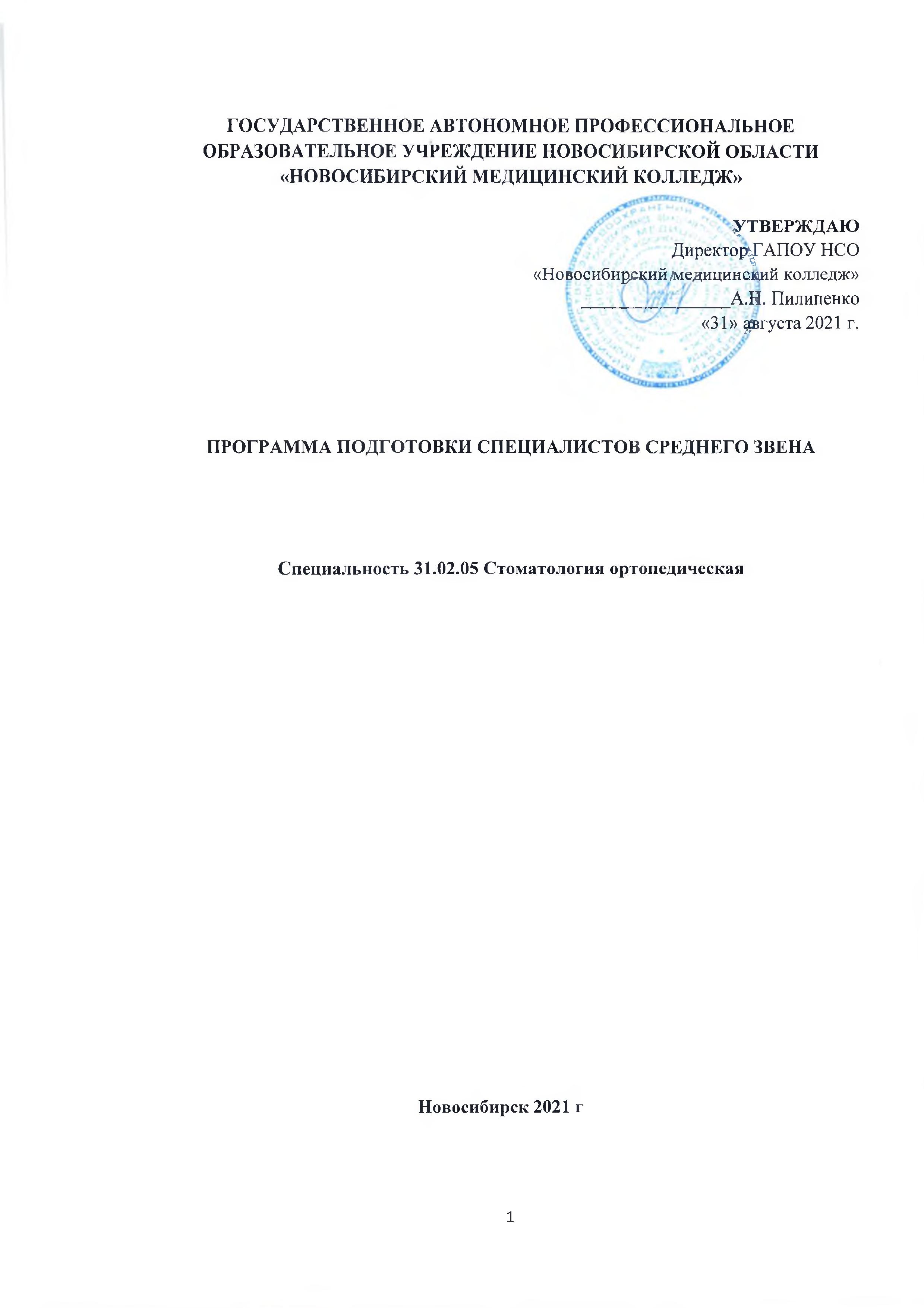 ГОСУДАРСТВЕННОЕ АВТОНОМНОЕ ПРОФЕССИОНАЛЬНОЕ ОБРАЗОВАТЕЛЬНОЕ УЧРЕЖДЕНИЕ НОВОСИБИРСКОЙ ОБЛАСТИ«НОВОСИБИРСКИЙ МЕДИЦИНСКИЙ КОЛЛЕДЖ»УТВЕРЖДАЮДиректор ГАПОУ НСО«Новосибирский медицинский колледж»________________А.Н. Пилипенко«31» августа 2021 г.ПРОГРАММА ПОДГОТОВКИ СПЕЦИАЛИСТОВ СРЕДНЕГО ЗВЕНАСпециальность 31.02.05 Стоматология ортопедическая                                                       Новосибирск 2021 г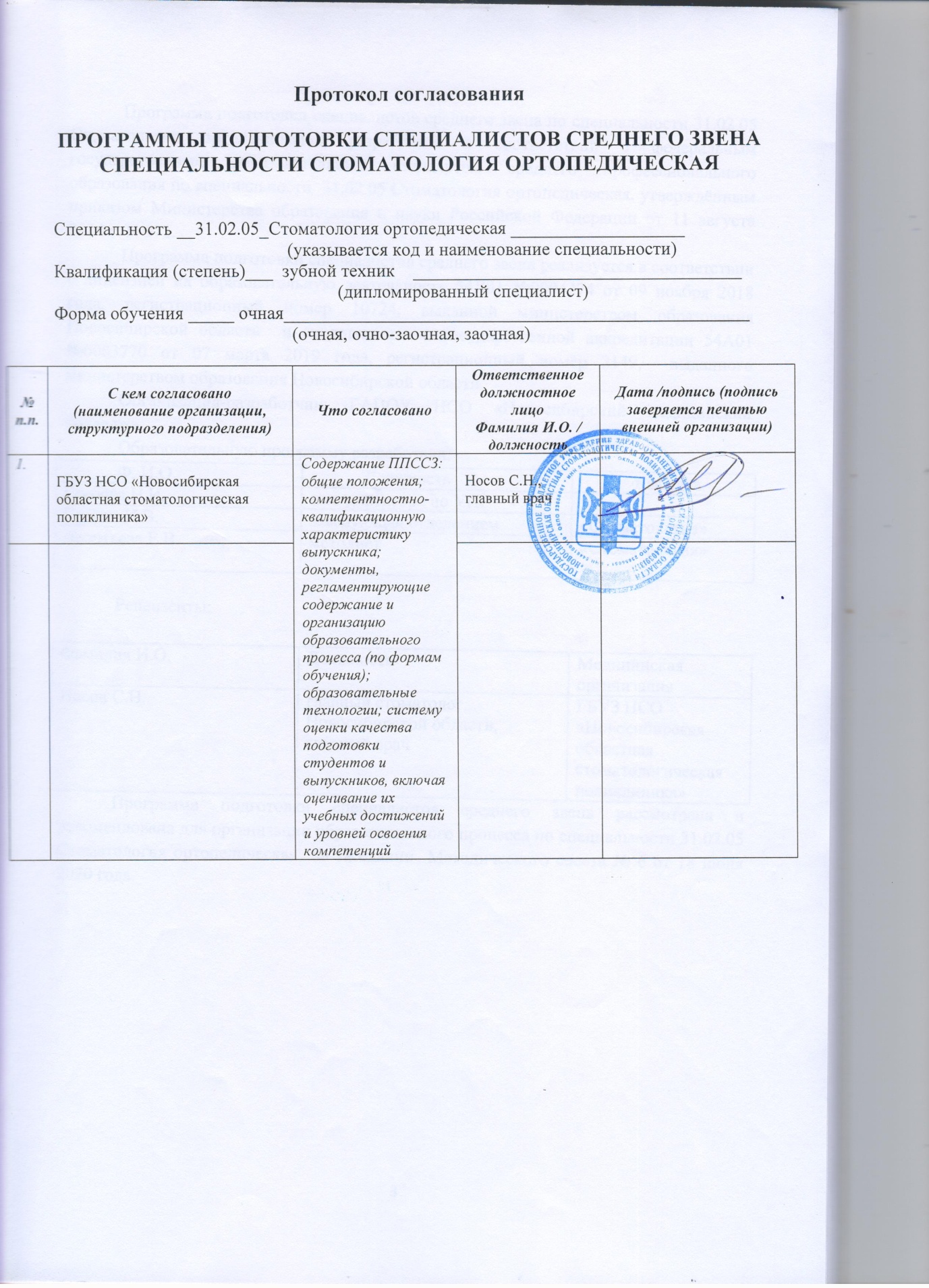 Программа подготовки специалистов среднего звена по специальности 31.02.05 Стоматология ортопедическая разработана в соответствии с федеральным государственным образовательным стандартом среднего профессионального образования по специальности  31.02.05 Стоматология ортопедическая, утверждённым приказом Министерства образования и науки Российской Федерации от 11 августа 2014 г. N 972.Программа подготовки специалистов среднего звена реализуется в соответствии с лицензией на образовательную деятельность 54Л01 №0004274 от 09 ноября 2018 года, регистрационный номер 10724, выданной министерством образования Новосибирской области  и свидетельства о государственной аккредитации 54А01 №0003770 от 07 марта 2019 года, регистрационный номер 2149,  выданного министерством образования Новосибирской области.Организация-разработчик: ГАПОУ НСО «Новосибирский медицинский колледж»Образовательную программу разработали:Рецензенты:Программа подготовки специалистов среднего звена рассмотрена и рекомендована для организации образовательного процесса по специальности 31.02.05 Стоматология ортопедическая  на заседании  Методического совета № 10 от 17 июня 2021 года.Лист регистрации изменений ППССЗ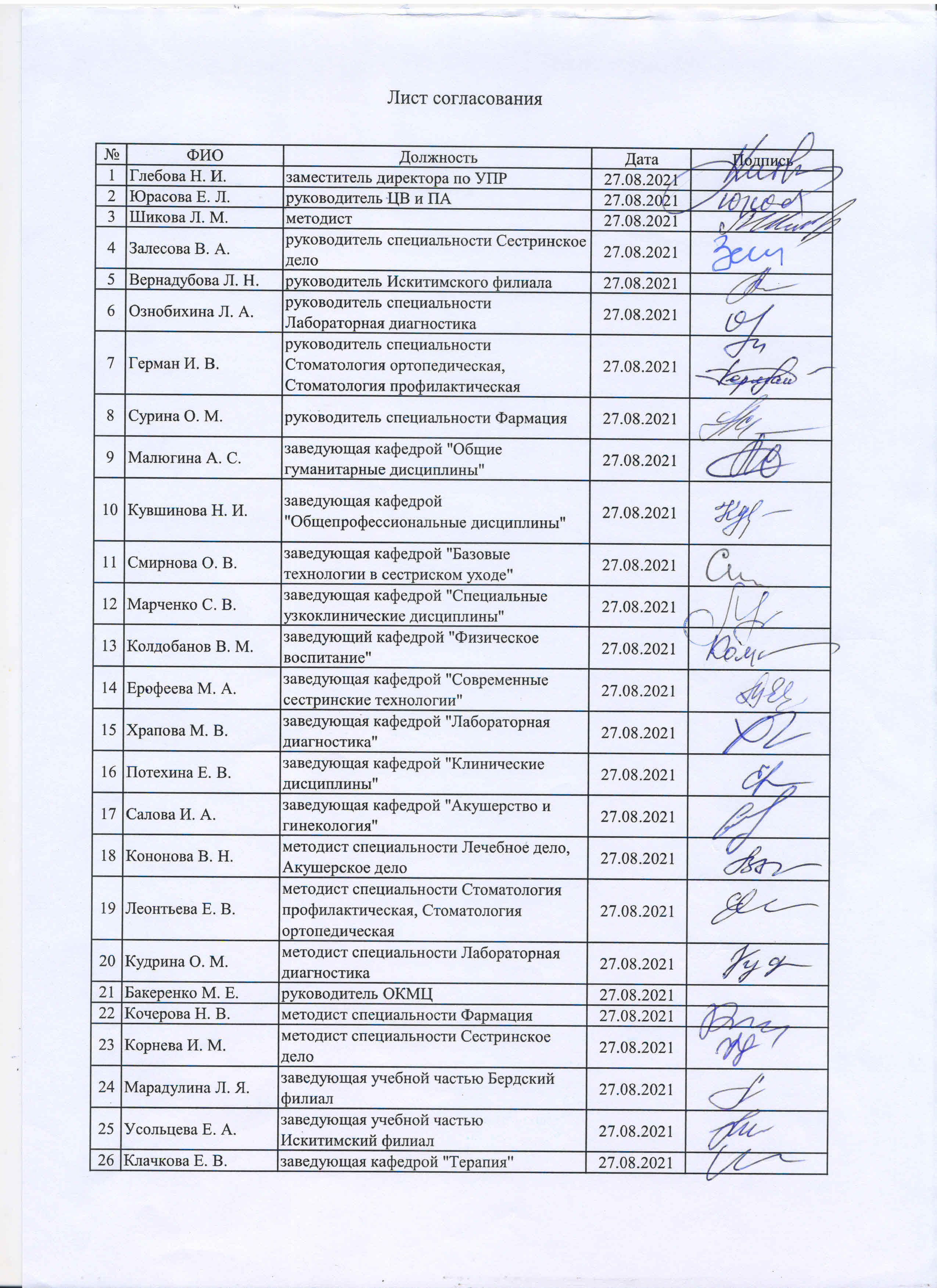 1. Общие положения1.1 Цель ППССЗ – планирование, организация, контроль и управление образовательным процессом по специальности 31.02.05 Стоматология ортопедическая.Программа подготовки специалистов среднего звена (ППССЗ) специальности 31.02.05 Стоматология ортопедическая реализуется государственным автономным профессиональным образовательным учреждением Новосибирской области «Новосибирский медицинский колледж» по программе подготовки специалистов среднего звена базовой подготовки. ППССЗ представляет собой систему документов, разработанную и утвержденную ОУ с учетом требований регионального рынка труда на основе федерального государственного образовательного стандарта специальности среднего профессионального образования Стоматология ортопедическая, утвержденного приказом Министерства образования и науки Российской Федерации N 972 от 11.08.2014 года. ППССЗ регламентирует цель, ожидаемые результаты, содержание, условия и технологии организации образовательного процесса, оценку качества подготовки выпускника по данной специальности и включает в себя учебный план, программы дисциплин, профессиональных модулей, учебной и производственной (в т.ч. преддипломной) практики и другие методические материалы, обеспечивающие качественную подготовку обучающихся.ППССЗ ежегодно пересматривается и обновляется в части содержания учебных планов, состава и содержания программ дисциплин, программ профессиональных модулей, программы учебной и производственной (преддипломной) практики, методических материалов, обеспечивающих качество подготовки обучающихся. Реализация ППССЗ осуществляется образовательной организацией на государственном языке Российской Федерации – русском языке.Задачи ППССЗ:формирование совокупности умений, знаний, практического опыта, компетенций, которыми обучаемый должен овладеть в процессе обучения;формирование структуры учебного материала, циклов дисциплин, профессиональных модулей;распределение объема часов по видам учебной деятельности и формам организации учебной деятельности обучаемых;определение форм и методов контроля и уровня овладения учебным материалом по специальности 31.02.05 Стоматология ортопедическая. 1.3Нормативные документы Программа подготовки специалистов среднего звена реализуется в соответствии со следующими нормативными документами:Федеральным законом Российской Федерации от 29 декабря 2012 г. №273-ФЗ «Об образовании в Российской Федерации» (с дополнениями и изменениями);Федеральным законом Российской Федерации от 8 июня 2020 года № 164 – ФЗ «О внесении изменений в статьи 71 и 108 Федерального закона «Об образовании Российской Федерации»Приказом Министерства образования и науки Российской Федерации от 11 августа 2014 г. N 972 "Об утверждении федерального государственного образовательного стандарта среднего профессионального образования по специальности 31.02.05 Стоматология ортопедическая"Приказом Минобрнауки России от 14 июня 2013 г. № 464 «Об утверждении Порядка организации и осуществления образовательной деятельности по образовательным программам среднего профессионального образования» (Список изменяющих документов (в ред. Приказов Минобрнауки России от 22.01.2014 N 31, от 15.12.2014 N 1580);Приказом Министерства Просвещения Российской Федерации от 28 августа 2020 года №441 «О внесении изменений в Порядок организации и осуществления образовательной деятельности по образовательным программам среднего профессионального образования, утвержденный приказом Министерства образования и науки Российской Федерации от 147 июня 2013 г. 464»Приказом Минобрнауки России от 16 августа 2013 г. N 968 "Об
утверждении порядка проведения государственной итоговой аттестации по образовательным программам среднего профессионального образования"; Приказом Минобрнауки России от 25 октября 2013 г. N 1186 "Об
утверждении порядка заполнения, учета и выдачи дипломов о среднем профессиональном образовании и их дубликатов»;Приказом Министерства науки и высшего образования Российской Федерации и Министерства Просвещения Российской Федерации от 5 августа 2020 года № 885/390 «О практической подготовке обучающихся»;Приказом Министерства науки и высшего образования Российской Федерации и Министерства Просвещения Российской Федерации от 30 июля 2020 года №845/369 «Об утверждении Порядка зачета организацией, осуществляющей образовательную деятельность, результатов освоения обучающимися учебных предметов, курсов, дисциплин (модулей), практики, дополнительных образовательных программ в других организациях, осуществляющих образовательную деятельность»;Распоряжением Министерства Просвещения Российской Федерации от 1 апреля 2020 года № Р-36 «О внесении изменений в приложение к распоряжению Министерства Просвещения Российской Федерации от 1 апреля 2019 года № Р-42 «Об утверждении методических рекомендаций о проведении аттестации с использованием механизма демонстрационного экзамена»»;Приказом Министерства науки и высшего образования Российской Федерации и Министерства Просвещения Российской Федерации от 5 августа 2020 года № 882/391 «Об организации и осуществлении образовательной деятельности при сетевой форме реализации образовательных программ»;Уставом ГАПОУ НСО «Новосибирский медицинский колледж»;Локальными актами ГАПОУ НСО «Новосибирский медицинский колледж»
Характеристика ППССЗНаименование ППССЗ - Программа подготовки специалистов среднего звена по специальности 31.02.05 Стоматология (базовый уровень образования)Направление подготовки (специальность) – 31.02.05 Стоматология ортопедическая Профиль подготовки – Стоматология ортопедическая Квалификация выпускника – зубной техникСрок освоения ППССЗ по специальности - 2 года 10 месяцев на базе среднего общего образования, очная форма обученияТрудоемкость ППССЗ - Трудоемкость освоения студентом ППССЗ составляет 5376 часа, включает все виды аудиторной и самостоятельной работы студента, практики и время, отводимое на весь период обучения в соответствии с ФГОС СПО по данному направлению.Требования к поступающемуПрием на данную специальность осуществляется на общедоступной основе, на основе результатов освоения поступающими образовательной программы среднего общего образования. Поступающий проходит вступительное испытание, требующего наличие определенных творческих качеств (лепка).Поступающий должен иметь документ государственного образца о предыдущем уровне образования, предусмотренном в ФГОС СПО (аттестат о среднем общем образовании, диплом о начальном профессиональном образовании с получением среднего, диплом о среднем профессиональном образовании, диплом о высшем профессиональном образовании).1.6 Основные пользователи ППССЗдиректор колледжа;члены наблюдательного совета;преподаватели;обучающиеся;руководители структурных подразделений;поступающие и их родители;работодатели.1.7 Используемые сокращения	В настоящей ППССЗ используются следующие сокращения:	СПО - среднее профессиональное образование;ФГОС СПО – федеральный государственный образовательный стандарт среднего профессионального образования;ППССЗ – программа подготовки специалистов среднего звена;ОК – общая компетенция;ПК – профессиональная компетенция;ПМ – профессиональный модуль; МДК – междисциплинарный курс;	УП – учебный план.2. Компетентностно-квалификационная характеристика выпускникаТребования к результатам освоения выпускником ППССЗ разработаны в соответствии с требованиями ФГОС СПО «Характеристика профессиональной деятельности выпускников» и требованиями ФГОС СПО «Требования к результатам освоения основной профессиональной образовательной программы».2.1. Область профессиональной деятельностиОбласть профессиональной деятельности выпускников: изготовление зубных протезов, ортодонтических и челюстно-лицевых аппаратов в учреждениях здравоохранения по указанию врача.2.2. Объекты профессиональной деятельностиОбъектами профессиональной деятельности выпускников являются: зубные протезы, ортодонтические и челюстно-лицевые аппараты, оборудование и аппаратура зуботехнической лаборатории, конструкционные и вспомогательные материалы; первичные трудовые коллективы.2.3. Виды и задачи профессиональной деятельностиВиды профессиональной деятельности выпускника в соответствии с ФГОС СПО изготовление съемных пластиночных протезов;изготовление несъемных протезов;изготовление бюгельных протезов;изготовление ортодонтических аппаратов;изготовление челюстно-лицевых аппаратов.2.4 Компетенции выпускника, формируемые ППССЗ (с учетом современных требований).Зубной техник должен обладать общими компетенциями, включающими в себя способность: ОК 1. Понимать сущность и социальную значимость своей будущей профессии, проявлять к ней устойчивый профессиональный интерес.ОК 2. Организовывать собственную деятельность, выбирать типовые методы и способы выполнения профессиональных задач, оценивать их качество и эффективность.ОК 3. Принимать решения в стандартных и нестандартных ситуациях и нести за них ответственность.ОК 4. Осуществлять поиск и использование информации, необходимой для профессионального и личностного развития с целью эффективного выполнения профессиональных задач.ОК 5. Использовать информационно-коммуникационные технологии в профессиональной деятельности.ОК 6. Работать в коллективе и команде, эффективно общаться с коллегами, руководством, потребителями.ОК 7. Брать на себя ответственность за работу членов команды (подчиненных) и результат выполнения заданий.ОК 8. Самостоятельно определять задачи профессионального и личностного развития, заниматься самообразованием, осознанно планировать повышение квалификации.ОК 9. Ориентироваться в условиях частой смены технологий в профессиональной деятельности.ОК 10. Бережно относиться к историческому наследию и культурным традициям народа, уважать социальные, культурные и религиозные различия.ОК 11. Быть готовым брать на себя нравственные обязательства по отношению к природе, обществу и человеку.ОК 12. Оказывать первую (доврачебную) медицинскую помощь при неотложных состояниях.ОК 13. Организовывать рабочее место с соблюдением требований охраны труда, производственной санитарии, инфекционной и противопожарной безопасности.ОК 14. Вести здоровый образ жизни, заниматься физической культурой и спортом для укрепления здоровья, достижения жизненных и профессиональных целей.Зубной техник должен обладать профессиональными компетенциями, соответствующими основным видам профессиональной деятельности:2.4.1.Изготовление съемных пластиночных протезов.ПК 1.1. Изготавливать съемные пластиночные протезы при частичном отсутствии зубов.ПК 1.2. Изготавливать съемные пластиночные протезы при полном отсутствии зубов.ПК 1.3. Производить починку съемных пластиночных протезов.ПК 1.4. Изготавливать съемные иммедиат-протезы.2.4.2. Изготовление несъемных зубных протезов.ПК 2.1. Изготавливать пластмассовые коронки и мостовидные протезы.ПК 2.2. Изготавливать штампованные металлические коронки и штампованно-паяные мостовидные протезы.ПК 2.3. Изготавливать культевые штифтовые вкладки.ПК 2.4. Изготавливать цельнолитые коронки и мостовидные зубные протезы.ПК 2.5. Изготавливать цельнолитые коронки и мостовидные зубные протезы с облицовкой.2.4.3. Изготовление бюгельных протезов.ПК 3.1. Изготавливать литые бюгельные зубные протезы с кламмерной системой фиксации.2.4.4. Изготовление ортодонтических аппаратов.ПК 4.1. Изготавливать основные элементы ортодонтических аппаратов.ПК 4.2. Изготавливать основные съемные и несъемные ортодонтические аппараты.2.4.5. Изготовление челюстно-лицевых аппаратов.ПК 5.1. Изготавливать основные виды челюстно-лицевых аппаратов при дефектах челюстно-лицевой области.ПК 5.2. Изготавливать лечебно-профилактические челюстно-лицевые аппараты (шины).2.5. Возможности продолжения образования выпускникаОсновной возможностью продолжения образования выпускника по специальности 31.02.05 Стоматология ортопедическая являются: освоение основных профессиональных образовательных программ высшего образования.3. Документы, регламентирующие содержание и организацию образовательного процесса (по формам обучения).3.1.Учебный план (УП) по специальности 31.02.05 Стоматология ортопедическая на весь период реализации ППССЗ3.1.1 Обязательными структурными элементами УП являются:календарный учебный график;титульная часть;пояснительная записка;сводные данные по бюджету времени студента;план учебного процесса, включающий в себя перечень, объемы и последовательность изучения дисциплин, их распределение по семестрам и видам учебных занятий, формы промежуточного и итогового контроля и итоговой аттестации.3.1.2 УП ППССЗ обеспечивает:последовательность изучения дисциплин, основанную на их преемственности;рациональное распределение дисциплин по семестрам с позиций равномерности учебной работы студента;эффективное использование кадрового и материально-технического потенциала колледжа.3.1.3 Разработка УП ППССЗ осуществляется заместителем директора по УПР, руководителями специальностей, куратором по методической работе, имеющими достаточный уровень квалификации и прошедшим специальную подготовку. Актуализация нормативных документов, лежащих в основе требований к УП, осуществляется ежегодно заместителем директора по УПР.3.1.4 Ответственность за разработку УП ППССЗ несет заместитель директора по УПР. 3.1.5 Согласование УП, разрешения на отклонения, утверждение, актуализация.Согласование УП со всеми заинтересованными сторонами организует заместитель директора по УПР.Если стандартные требования к графику учебного процесса (продолжительность семестров, сессий, каникул), перечню дисциплин и распределению учебного времени (трудоемкости) не могут быть выполнены по объективным причинам, все виды отклонений от требований ФГОС доводятся до сведения директора колледжа, определяются корректирующие и предупреждающие действия, принимаются соответствующие решения, которые документально подтверждают разрешения на отклонения. После этапа согласования УП утверждается директором.УП актуализируется ежегодно с учетом изменившихся требований или условий реализации ППССЗ, согласовывается в установленном порядке на заседании МПС факультета до начала этапа планирования на следующий учебный год. Без утвержденного УП на планируемый учебный год разработка расписания и распределение учебной нагрузки по кафедрам не проводится.3.1.6 Анализ выполнения (или не выполнения) требований ФГОС СПО с учетом условий и особенностей колледжа: Анализ выполнения требований ФГОС СПО проводится при внутреннем аудите структурным подразделением отделом качества.3.1.7 Структура ППССЗ и соотношение федерального компонента и вариативной части. ППССЗ по специальности 31.02.05 Стоматология ортопедическая предусматривает следующее изучение учебных циклов:общего гуманитарного и социально-экономического;математического и общего естественнонаучного;профессионального, включающего общепрофессиональные дисциплины и профессиональные модули;и разделов:учебная практика;производственная практика (по профилю специальности);производственная практика (преддипломная);промежуточная аттестация;государственная итоговая аттестация 	В учебный план включены дисциплины вариативной части, которые расширяют, но не дублируют учебные дисциплины, профессиональные модули инвариантной части:ОГСЭ 05. Психология общенияОГСЭ 06. Социопсихологическая адаптация студентов в профессиюОГСЭ 07. Культура речиОГСЭ 08. Методика учебно-исследовательской работыОП 08. Гигиена полости ртаОП 09. Охрана репродуктивного здоровья3.2. Программы учебных дисциплин и профессиональных модулей и практик3.2.1.Перечень программ учебных дисциплин и профессиональных модулей по специальности 31.02.05 Стоматология ортопедическая3.2.2 Формируемые умения, знания, практический опытВ результате изучения программы подготовки специалистов среднего звена по специальности 31.02.05 Стоматология ортопедическая обучающийся должен по:ОГСЭ.00 Общий гуманитарный и социально-экономический учебный циклОГСЭ.01. Основы философииуметь:	ориентироваться в общих философских проблемах бытия, познания, ценностей, свободы и смысла жизни как основах формирования культуры гражданина и будущего специалиста;знать:основные категории и понятия философии;роль философии в жизни человека и общества;основы философского учения о бытии;сущность процесса познания;основы научной, философской и религиозной картин мира;об условиях формирования личности, о свободе и ответственности за сохранение жизни, культуры, окружающей среды;о социальных и этических проблемах, связанных с развитием и использованием достижений науки, техники и технологий.ОГСЭ.02. Историяуметь:ориентироваться в современной экономической, политической и культурной ситуации в России и мире;выявлять взаимосвязь отечественных, региональных, мировых социально-экономических, политических и культурных проблем в их историческом аспекте;знать:основные направления развития ключевых регионов мира на рубеже веков (XX и XXI вв.);сущность и причины локальных, региональных, межгосударственных конфликтов в конце XX - начале XXI вв.;основные процессы (интеграционные, поликультурные, миграционные и иные) политического и экономического развития ведущих государств и регионов мира;назначение ООН, НАТО, ЕС и других организаций и основные направления их деятельности;о роли науки, культуры и религии в сохранении и укреплении национальных и государственных традиций;содержание и назначение важнейших нормативных правовых и законодательных актов мирового и регионального значения.ОГСЭ.03. Иностранный языкуметь:общаться устно и письменно на иностранном языке на профессиональные и повседневные темы;переводить со словарем иностранные тексты профессиональной направленности;самостоятельно совершенствовать устную и письменную речь, пополнять словарный запас;знать:лексический (1200 - 1400 лексических единиц) и грамматический минимум, необходимый для чтения и перевода со словарем иностранных текстов профессиональной направленности.ОГСЭ.04. Физическая культурауметь:использовать физкультурно-оздоровительную деятельность для укрепления здоровья, достижения жизненных и профессиональных целей;знать:о роли физической культуры в общекультурном, профессиональном и социальном развитии человека;основы здорового образа жизни.Вариативная частьОГСЭ.05 Психология общенияуметь:применять техники и приемы эффективного общения в профессиональной деятельности; использовать приемы саморегуляции поведения в процессе межличностного общения;знать:взаимосвязь общения и деятельности; цели, функции, виды и уровни общения; роли и ролевые ожидания в общении; виды социальных взаимодействий; механизмы взаимопонимания в общении; техники и приемы общения, правила слушания, ведения беседы, убеждения; этические принципы общения; источники, причины, виды и способы разрешения конфликтов.ОГСЭ.06 Социально-психологическая адаптация студентов в профессиюуметь:использовать нормативно-правовую документацию, регламентирующую процесс социальной защиты студентов; заполнять утвержденную документацию по вопросам социальной защиты студентов; применять методики общения с профессиональной и непрофессиональной средой; использовать приемы самомотивации и саморегуляции в процессе межличностного общения.знать:Систему и структуру здравоохранения РФ; основы и направления реформы здравоохранения;пути социальной адаптации и мотивации личности; этапы профессиональной адаптации; методики общения с профессиональной и непрофессиональной средой;методики самомотивации; нормативно-правовые документы по социальной защите студентов. ОГСЭ.07 Культура речиуметь: строить свою речь в соответствии с языковыми и этическими нормами;анализировать свою речь сточки зрения ее нормативности, уместности и целесообразности;устранять ошибки и недочеты в устной и письменной речи;совершенствовать методы общения будущего медицинского работника; знать: культуру речевого этикета; нормы русского литературного языка;специфику устной и письменной речи;ОГСЭ.08 Методика учебно-исследовательской работыуметь:применять теоретические знания для решения конкретных практических задач; осуществлять сбор, изучение и обработку информации; выбирать методы для осуществления исследований; определять объект исследования, формулировать цель и задачи исследования, составлять план выполнения исследования; формулировать выводы по проведенному исследованию и делать обобщения, составлять рекомендации; структурировать материал; готовить тексты собственных докладов;представлять свою работу.знать:способы поиска и накопления необходимой научной информации, ее обработки и оформления результатов; методику выполнения исследовательской работы (курсовой работы, выпускной квалификационной работы).ЕН.00 Математический и общий естественнонаучный циклЕН.01 Математикауметь:решать прикладные задачи в области профессиональной деятельности;знать:значение математики в профессиональной деятельности и при освоении ППССЗ;основные математические методы решения прикладных задач в области профессиональной деятельности;основные понятия и методы теории вероятностей и математической статистики;основы интегрального и дифференциального исчисления.ЕН.02 Информатика уметь:использовать компьютерные технологии в профессиональной и повседневной деятельности;знать:методы и средства сбора, обработки, хранения, передачи информации;основы взаимодействия с операционной системой персонального компьютера и пакеты прикладных программ;автоматизацию рабочих мест медицинского персонала с использованием компьютеров;использование компьютерных технологий в приборах и аппаратуре медицинского назначения, в клинике ортопедической стоматологии и в технологиях изготовления зубных протезов.ЕН.03 Экономика организацииуметь:определять организационно-правовые формы организаций; определять состав материальных, трудовых и финансовых ресурсов организации; рассчитывать основные технико-экономические показатели деятельности организации; находить и использовать необходимую экономическую информацию; оформлять первичные документы по учету рабочего времени, выработки, заработной платы, простоев;знать:современное состояние и перспективы развития отрасли, организацию хозяйствующих субъектов в рыночной экономике; основные принципы построения экономической системы организации; общую организацию производственного и технологического процессов;основные технико-экономические показатели деятельности организации и методики их расчета; методы управления основными и оборотными средствами и оценки эффективности их использования; состав материальных, трудовых и финансовых ресурсов организации, показатели их эффективного использования;способы экономии ресурсов, основные энерго- и материалосберегающие технологии; механизмы ценообразования на продукцию (услуги); формы оплаты труда.П.00 Профессиональный цикл ОП.00 Общепрофессиональные дисциплины ОП.01 Анатомия и физиология человека с курсом биомеханики зубочелюстной системыуметь:определять групповую принадлежность зуба;определять вид прикуса;читать схемы, формулы зубных рядов и зарисовки полости рта;использовать знания по анатомии, физиологии и биомеханике зубочелюстной системы при изготовлении зубных протезов, ортодонтических аппаратов и челюстно-лицевых протезов и аппаратов;знать:строение и функцию тканей, органов и систем организма человека;физиологические процессы, происходящие в организме человека;анатомическое строение зубочелюстной системы;физиологию и биомеханику зубочелюстной системы.ОП.02 Зуботехническое материаловедение с курсом охраны труда и техники безопасностиуметь:использовать знания о составе, свойствах и назначении зуботехнических материалов при изготовлении зубных протезов, ортодонтических и челюстно-лицевых аппаратов с учетом соблюдения правил техники безопасности и требований охраны труда;знать:историю развития производства зубных протезов;классификацию и свойства конструкционных и вспомогательных материалов, применяемых в производстве зубных протезов;влияние конструкционных материалов на ткани полости рта и организм человека в целом;требования, предъявляемые к конструкционным и вспомогательным материалам;организацию производства в зуботехнической лаборатории;правила эксплуатации оборудования в зуботехнических лабораториях;правила работы с конструкционными и вспомогательными зуботехническими материалами;технику безопасности при работе с химически активными, легковоспламеняющимися и взрывоопасными средствами;средства индивидуальной и коллективной защиты от источников вредного действия на организм в зуботехнической лаборатории; правила инфекционной безопасности.ОП.03 Основы микробиологии и инфекционная безопасностьуметь:использовать знания о видах и свойствах микроорганизмов для профилактики профессиональных вредностей и внутрибольничной инфекции (далее - ВБИ);знать:основные виды и свойства микроорганизмов;принципы лечения и профилактики инфекционных болезней;общие и специальные мероприятия по профилактике ВБИ в условиях стоматологической поликлиники (отделения, кабинета) и зуботехнической лаборатории.ОП.04. Первая медицинская помощьуметь:оказывать первую медицинскую помощь при травмах, ожогах, обморожениях;оказывать первую медицинскую помощь при неотложных состояниях;проводить сердечно-легочную реанимацию;знать:основные принципы оказания первой медицинской помощи;алгоритм проведения сердечно-легочной реанимации.ОП.05. Стоматологические заболеванияуметь:использовать средства индивидуальной гигиены полости рта;использовать знания о заболеваниях полости рта при планировании конструкции протезов;знать:этиологию, патогенез, диагностику, принципы лечения и профилактики основных стоматологических заболеваний;структуру стоматологической помощи населению;роль зубных протезов в возникновении и развитии стоматологических заболеваний (кариес, пародонтиты, патологические изменения слизистой оболочки полости рта).ОП.06 Безопасность жизнедеятельностиуметь:организовывать и проводить мероприятия по защите работающих и населения от негативных воздействий чрезвычайных ситуаций;предпринимать профилактические меры для снижения уровня опасностей различного вида и их последствий в профессиональной деятельности и быту;использовать средства индивидуальной и коллективной защиты от оружия массового поражения;применять первичные средства пожаротушения;ориентироваться в перечне военно-учетных специальностей и самостоятельно определять среди них родственные полученной специальности;применять профессиональные знания в ходе исполнения обязанностей военной службы на воинских должностях в соответствии с полученной специальностью;владеть способами бесконфликтного общения и саморегуляции в повседневной деятельности и экстремальных условиях военной службы;оказывать первую помощь пострадавшим;знать:принципы обеспечения устойчивости объектов экономики, прогнозирования развития событий и оценки последствий при техногенных чрезвычайных ситуациях и стихийных явлениях, в том числе в условиях противодействия терроризму как серьезной угрозе национальной безопасности России;основные виды потенциальных опасностей и их последствия в профессиональной деятельности и быту, принципы снижения вероятности их реализации;основы военной службы и обороны государства;задачи и основные мероприятия гражданской обороны; способы защиты населения от оружия массового поражения;меры пожарной безопасности и правила безопасного поведения при пожарах;организацию и порядок призыва граждан на военную службу и поступления на нее в добровольном порядке;основные виды вооружения, военной техники и специального снаряжения, состоящих на вооружении (оснащении) воинских подразделений, в которых имеются военно-учетные специальности, родственные специальностям СПО;область применения получаемых профессиональных знаний при исполнении обязанностей военной службы;порядок и правила оказания первой помощи пострадавшим.Вариативная частьОП.07.Гигиена полости рта уметь:использовать средства и предметы индивидуальной гигиены полости рта;знать:цели, задачи и методы индивидуальной и профессиональной гигиены полости рта; средства и предметы индивидуальной гигиены полости рта, их назначениеОП.08.Охрана репродуктивного здоровьяуметь:оценивать параметры физиологического развития человека в разные возрастные периоды;выявлять проблемы человека в разные возрастные периоды, связанные с дефицитом знаний, умений и навыков в области укрепления здоровья; обучать население особенностям сохранения и укрепления здоровья в разные возрастные периоды и вопросам планирования семьи;знать:содержание понятий «здоровье», «качество жизни», «факторы риска болезни»; основные факторы риска развития болезней в разные возрастные периоды; периоды жизнедеятельности человека; анатомо-физиологические и психологические особенности человека;основные закономерности и правила оценки физического, нервно-психического и социального развития; универсальные потребности человека в разные возрастные периоды;значение семьи в жизни человека.ПМ.00Профессиональные модулиПМ.01 Изготовление съёмных пластиночных протезовиметь практический опыт:изготовления съемных пластиночных протезов при частичном отсутствии зубов с пластмассовым базисом;изготовления съемных пластиночных протезов при частичном отсутствии зубов с металлизированным базисом;изготовления съемных пластиночных протезов при полном отсутствии зубов;изготовления съемных пластиночных протезов с двухслойным базисом;проведения починки съемных пластинчатых протезов;уметь:работать с современными зуботехническими материалами с учетом соблюдения техники безопасности при воздействии профессиональных вредностей;изготавливать вспомогательные и рабочие модели челюстей;подготавливать рабочее место;оформлять отчетно-учетную документацию;проводить оценку слепка (оттиска);планировать конструкцию съемных пластиночных протезов при частичном и полном отсутствии зубов;загипсовывать модели в окклюдатор и среднеанатомический артикулятор;изгибать одноплечие и перекидные удерживающие кламмера;проводить постановку искусственных зубов на приточке и на искусственной десне;моделировать восковой базис съемного пластиночного протеза при частичном и полном отсутствии зубов;проводить загипсовку восковой композиции съемного пластиночного протеза в кювету прямым, обратным и комбинированным методом;проводить обработку, шлифовку и полировку съемного пластиночного протеза;проводить починку съемных пластиночных протезов;проводить контроль качества выполненных работ;знать:цели, задачи и историю развития ортопедической стоматологии;организацию зуботехнического производства по изготовлению съемных пластиночных протезов; классификацию и свойства материалов, применяемых при изготовлении съемных пластиночных протезов;анатомо-физиологические особенности зубочелюстной системы при частичном отсутствии зубов;классификацию дефектов зубных рядов при частичном отсутствии зубов;особенности слизистой оболочки полости рта при частичном и полном отсутствии зубов;показания и противопоказания к изготовлению съемных пластиночных протезов при полном и частичном отсутствии зубов,виды и конструктивные особенности съемных пластиночных протезов, применяемых при полном и частичном отсутствии зубов;преимущества и недостатки съемных пластиночных протезов, применяемых при частичном отсутствии зубов;способы фиксации и стабилизации съемных пластиночных протезов при частичном отсутствии зубов;клинико-лабораторные этапы и технологию изготовления съемных пластиночных протезов при частичном отсутствии зубов;классификации беззубых челюстей;классификации слизистых оболочек;виды и конструктивные особенности съемных пластиночных протезов при полном отсутствии зубов;технологию починки съемных пластиночных протезов;способы армирования базисов протезов.ПМ 02. Изготовление несъёмных протезовиметь практический опыт:изготовления пластмассовых коронок и мостовидных протезов;изготовления штампованных металлических коронок;изготовления штампованно-паяных мостовидных протезов;изготовления штифтово-культевых вкладок;изготовления цельнолитых коронок и мостовидных протезов;изготовления цельнолитых коронок и мостовидных протезов с облицовкой; уметь:вести отчетно-учетную документацию;оценить оттиски челюстей и отливать по нимрабочие и вспомогательные модели;изготавливать разборные комбинированные модели;моделировать восковые конструкции несъемных протезов;гипсовать восковую композицию несъемного протеза в кювету, заменять воск на пластмассу;проводить обработку, шлифовку и полировку пластмассовых коронок и мостовидных протезов;моделировать восковую композицию для изготовления штампованных коронок и штампованных паяных мостовидных протезов, осуществлять подбор гильз, производить штамповку коронок, отжиг и отбеливание;подготавливать восковые композиции к литью;проводить отжиг, паяние и отбеливание металлических конструкций;проводить отделку, шлифовку и полировку несъемных металлических зубных протезов;моделировать воском каркас литой коронки и мостовидного протеза;изготовить литниковую систему;припасовывать на рабочую модель и обрабатывать каркас литой коронки и мостовидного протеза;моделировать восковую композицию литого каркаса коронок и мостовидных зубных протезов с пластмассовой облицовкой;изготавливать пластмассовую облицовку несъемных мостовидных протезов;моделировать восковую композицию литого каркаса, металлокерамических конструкций зубных протезов;моделировать зубы керамическими массами;производить литье стоматологических сплавов при изготовлении каркасов несъемных зубных протезов;знать:организацию производства зуботехнических протезов и оснащение рабочего места зубного техника при изготовлении несъемных протезов с учетом устранения профессиональных вредностей;состав, свойства и правила работы с материалами, применяемыми при изготовлении несъемных протезов;правила эксплуатации оборудования в литейной и паяльной;клинико-лабораторные этапы и технологию изготовления пластмассовых несъемных зубных протезов;особенности изготовления временных пластмассовых коронок и мостовидных протезов;клинико-лабораторные этапы и технологию изготовления штампованных коронок и штампованно-паяных мостовидных протезов;клинико-лабораторные этапы и технологию изготовления цельнолитых коронок и мостовидных протезов;способы и особенности изготовления разборных моделей;клинико-лабораторные этапы и технологию изготовления цельнолитых коронок и мостовидных протезов с пластмассовой облицовкой;виды керамических масс, назначение, состав и технологические свойства;технологические этапы изготовления металлокерамических зубных протезов;назначение, виды и технологические этапы изготовления культевых штифтовых конструкций;область применения и технологические особенности изготовления цельнокерамических протезов;организацию литейного производства в ортопедической стоматологии;оборудование и оснащение литейной лаборатории;охрану труда и технику безопасности в литейной комнате.ПМ.03 Изготовление бюгельных зубных протезов.иметь практический опыт:моделирования элементов каркаса бюгельного протеза;изготовления литого бюгельного зубного протеза с кламмерной системой фиксации;уметь:проводить параллелометрию;планировать конструкцию бюгельных протезов;подготавливать рабочую модель к дублированию;изготавливать огнеупорную модель;моделировать каркас бюгельного протеза;изготавливать литниковую систему для каркаса бюгельного зубного протеза на верхнюю и нижнюю челюсти;изготавливать огнеупорную опоку и отливать каркас бюгельного зубного протеза из металла;припасовывать металлический каркас на модель;проводить отделку, шлифовку и полировку металлического каркаса бюгельного зубного протеза;проводить постановку зубов при изготовлении бюгельного зубного протеза;подготавливать протез к замене воска на пластмассу;проводить контроль качества выполненной работы;знать:показания и противопоказания к изготовлению бюгельных зубных протезов;виды и конструктивные особенности бюгельных зубных протезов;способы фиксации бюгельных зубных протезов;преимущества и недостатки бюгельных зубных протезов;клинико-лабораторные этапы и технологию изготовления бюгельных зубных протезов;технологию дублирования и полученияогнеупорной модели;планирование и моделирование восковой композиции каркаса бюгельного зубного протеза;правила обработки и припасовки каркаса бюгельного зубного протеза на рабочую модель;правила постановки зубов и замены воскового базиса бюгельного зубного протеза на пластмассовый;технологию починки бюгельных протезов;особенности изготовления литниковых систем и литья стоматологических сплавов при изготовлении каркаса бюгельного зубного протеза.ПМ.04 Изготовление ортодонтических аппаратов.иметь практический опыт:изготовления элементов ортодонтических аппаратов с различным принципом действия;изготовления рабочих и контрольных моделей;нанесения рисунка ортодонтического аппарата на модель;уметь:изготавливать основные виды ортодонтических аппаратов;подготовить рабочее место;читать заказ-наряд;знать:цели и задачи ортодонтии;оснащение рабочего места зубного техникапри изготовлении ортодонтических аппаратов;анатомо-физиологические особенности зубочелюстной системы у детей на разных этапах развития;понятие о зубочелюстных аномалиях, их классификации и причины возникновения;общие принципы конструирования ортодонтических аппаратов;классификацию ортодонтических аппаратов;элементы съемных и несъемных ортодонтических аппаратов механического, функционального и комбинированного действия;биомеханику передвижения зубов;клинико-лабораторные этапы и технологию изготовления ортодонтических аппаратов и применяемые материалы;особенности зубного протезирования у детей.ПМ.05 Изготовление челюстно-лицевых аппаратовуметь:изготовить основные виды челюстно-лицевых аппаратов;изготавливать лечебно-профилактические челюстно-лицевые аппараты (шины);знать:цели и задачи челюстно-лицевой ортопедии;историю развития челюстно-лицевой ортопедии;связь челюстно-лицевой ортопедии с другими науками и дисциплинами;классификацию челюстно-лицевых аппаратов;определение травмы, повреждения, их классификацию;огнестрельные повреждения челюстно-лицевой области, их особенности;ортопедическую помощь на этапах медицинской эвакуации;неогнестрельные переломы челюстей, их классификации и механизм смещения отломков;особенностей ухода и питания челюстно-лицевых больных;методы борьбы с осложнениями на этапах медицинской эвакуации;принципы лечения переломов челюстей;особенности изготовления шины (каппы).Требования к содержанию программ учебных дисциплин, профессиональных модулей и программ практик определены в ФГОС, локальных актах ГАПОУ НСО «Новосибирский медицинский колледж» Ежегодно программы учебных дисциплин, программы профессиональных модулей, учебных и производственных практик, Порядок организации учебных и производственных практик актуализируется 	Программы учебной дисциплины, профессионального модуля, учебной и производственной практики, учебно-методические комплексы разрабатывают преподаватели. Ответственность за их разработку, актуализацию несет заведующий кафедрой.4. Ресурсное обеспечение реализации ППССЗРесурсное обеспечение ППССЗ формируется на основе требований к условиям реализации основных образовательных программ, определяемых ФГОС СПО по направлению подготовки 31.02.05 Стоматология ортопедическая, действующей нормативно- правовой базой, учетом рекомендаций ППССЗ и особенностей, связанных с уровнем и профилем основной образовательной программыРесурсное обеспечение ППССЗ определяется как в целом, так и по циклам дисциплин и модулей и включает в себя: кадровое обеспечение;учебно-методическое и информационное обеспечение (в т.ч. УМК);материально-техническое обеспечение.4.1.Кадровое обеспечение ППССЗ Реализацию ППССЗ по специальности 31.02.05 Стоматология ортопедическая обеспечивает кадровый потенциал, соответствующий аккредитационным показателям: преподаватели имеют высшее образование - 98%, соответствующее профилю преподаваемых дисциплин и профессиональных модулей;преподаватели профессионального учебного цикла один раз в три года осуществляют повышение квалификации в медицинской организации, профиль которой соответствует профилю преподаваемой дисциплины или профессионального модуля; помимо этого повышение квалификации осуществляется в других формах;преподаватели систематически занимаются методической деятельностью по профилю преподаваемых дисциплин и профессиональных модулей;преподаватели профессиональных модулей имеют опыт деятельности в соответствующей профессиональной сфере;доля штатных преподавателей колледжа по специальности 31.02.05 Стоматология ортопедическая, обеспечивающих образовательный процесс по ППССЗ - 100%.ППССЗ включает перечень кафедр, обеспечивающих обучение и воспитание (с ежегодной актуализацией) с кадровым составом ведущих преподавателей.Кадровое обеспечение – преподаватели4.2. Учебно-методическое и информационное обеспечение ППССЗПри разработке ППССЗ по специальности 31.02.05 Стоматология ортопедическая определены учебно-методические и информационные ресурсы: Обеспечен доступ каждого студента к современным информационным базам данных в соответствии с профилем подготовки:Введена в действие зона Wi–Fi в учебных корпусах; Обеспечен доступ к интернет – ресурсам;Имеется 100% лицензионное обеспечение офисных компьютерных и антивирусных программ;Обеспечен доступ к электронным библиотечным системам;обеспечения образовательного процесса электронными учебными изданиями Используются мультимедиа-технологий в образовательном процессе. Обеспечен доступ обучающихся к фондам основной учебной и учебно-методической литературы, методическим пособиям, необходимых для организации образовательного процесса по всем дисциплинам и профессиональным модулям ППССЗ в соответствии с нормативами, установленными ФГОС СПО:Общий гуманитарный и социально-экономический учебный цикл ;Математический и общий естественно – научный учебный цикл;Профессиональный учебный циклОбщепрофессиональные дисциплины;Профессиональные модули.Доступ каждого обучающегося к контрольным экземплярам основной и дополнительной учебной литературы в библиотечном фонде колледжа.Колледж располагает собственной библиотекой, состоящей из учебного фонда, абонемента и читального зала на 30 человек, удовлетворяющей требованиям Примерного положения о формировании фонда библиотеки среднего специального учебного заведения, утвержденного приказом Минобразования России от 21.11 №. 2002 №4066.Объем фонда основной и дополнительной учебной литературы, имеющей грифы различного уровня, соответствует Минимальным нормативам обеспеченности колледжа учебной базой в части, касающейся библиотечное информационных ресурсов (Приложение к приказу Минобразования Россия от 11.04.2004 №1623).Фонд дополнительной литературы, помимо учебной, включает официальные справочно-библиографические и периодические издания.В образовательном процессе используются периодические отечественные издания, что соответствует требованиям, предусмотренным ФГОС СПО по специальности:Медицинская газета.Гигиена и санитария. Зубной техник.Медицина катастроф.Санэпидконтроль. Охрана труда.Стоматологический журнал.4.3. Материально-техническое обеспечение ППССЗППССЗ по специальности Стоматология ортопедическая обеспечивается материально-технической базой, соответствующей действующим санитарным и противопожарным правилам и нормам.Кафедра «Стоматология» находится по адресу: ул.Д.Донского 23 а. Материально-техническая база обеспечивается наличием кабинетов: истории и основ философии;иностранного языка;математики;информатики;анатомии и физиологии человека с курсом биомеханики зубочелюстной системы;экономики организации;зуботехнического материаловедения с курсом охраны труда и техники безопасности;основ микробиологии и инфекционной безопасности;первой медицинской помощи;стоматологических заболеваний;безопасности жизнедеятельности.Лабораторий:технологии изготовления съемных пластиночных протезов;технологии изготовления несъемных протезов;технологии изготовления бюгельных протезов;литейного дела;технологии изготовления ортодонтических аппаратов;технологии изготовления челюстно-лицевых аппаратов.Залы:актовый;спортивный;библиотека, читальный зал с выходом в сеть Интернет.Оборудование лабораторий позволяет обеспечивать выполнение ППССЗ с учетом профиля подготовки. 5. Характеристика среды колледжа (факультета), обеспечивающая развитие социально-личностных компетенций выпускниковКафедра «Стоматология» располагает возможностью для формирования социально-личностных компетенций выпускников: компетенций социального взаимодействия, самоорганизации и самоуправления, системно-деятельного характера. Социокультурная среда, условия, созданные для развития личности и регулирования социально-культурных процессов, исходя из разнообразных интересов, потребностей и прав личностей: искать и находить собственный путь духовного и социального совершенствования - отражены в концепции воспитательной работы ГАПОУ НСО «Новосибирский медицинский колледж».5.1. Характеристика воспитательной работыВся воспитательная работа в ГАПОУ НСО «Новосибирский медицинский колледж» на специальности 31.02.05 Стоматология ортопедическая базируется на нормативно – правовых документах и локальных актах, на основании которых строится молодежная политика. Характеристика среды колледжа, обеспечивающей развитие социально- личностных компетенций выпускников, отражена в Концепции воспитательной работы ГАПОУ НСО «Новосибирский медицинский колледж», в основе которой лежит личностно – ориентированная модель специалиста. Данная концепция разработана и утверждена методическим советом колледжа. В соответствии с Концепцией определены шесть основных направлений воспитательной работы:Создание условий для становления мировоззрения и системы ценностей ориентации студентов Гражданское, патриотическое, духовно–нравственное воспитание; волонтерское движение Формирование профессиональной направленности Научно – исследовательская и профориентационная работа Культурно – массовая и творческая деятельность Студенческое самоуправление Воспитательная работа в колледже базируется на локальных актах: Соглашение между администрацией колледжа и студенческой профсоюзной организацией. Положение о стипендиальном обеспечении.Положение о молодежном парламенте ГАПОУ НСО «Новосибирский медицинский колледж».Положение о студенческом общежитии ГАПОУ НСО «Новосибирский медицинский колледж».Правила внутреннего распорядка общежития. Положение о студенческом совете общежития. Положение о студенческом отряде охраны правопорядка. Положение о студенческом отряде медицинского ухода.Положение о центре «Служба волонтера». Руководство процессом воспитательной работы осуществляет руководитель Центра воспитания и профессиональной адаптации, объединяющий кураторов учебных групп и кураторов общественных организаций колледжа, студенческий профком, студенческое самоуправление. Воспитательный процесс на отделении осуществляется в процессе учебной и внеучебной деятельности. Для проведения всех видов внеучебной работы используется материально – техническая база всех имеющихся корпусов колледжа: имеется тренажерный зал, актовый зал, помещения для работы кружков и клубов ( комната №511 по адресу Д Донского 23 –а), комната воспитательной работы в общежитии колледжа. Периодически для проведения мероприятий арендуются помещения ДК «Энергия» и ДК « Строитель». Механизмом стимулирования участия студентов отделения во внеучебных мероприятиях является награждение грамотами, дипломами, благодарственными письмами, публикациями в студенческой газете, материальными поощрениями из ресурсов стипендиального фонда. Учебно–исследовательская работа является частью воспитательного процесса. Ежегодно студенты отделения активно участвуют в студенческой учебно – исследовательской конференции «Быть здоровым - здорово». С участием студентов – волонтёров специальности Стоматология ортопедическая на протяжении четырёх лет воплощается региональный проект «Здоровые зубки».Для выявления степени профориентации и профадаптации на отделении проводится совместно с отделом качества изучение удовлетворенности учебным и воспитательным процессом путем анкетирования студентов 1, 2 курсов и выпускников. Социологической группой разработаны анкеты, позволяющие полно оценить степень удовлетворенности потребителей услуг. Анализ данных исследований позволяет выявить положительные тенденции и недостатки. 6. Образовательные технологии6.1. При освоении учебных дисциплин и профессиональных модулей ППССЗ, направленных на формирование компетенций выпускника широко используются педагогические технологии:Профессионально- ориентированные технологии, в частности технологии контекстного обучения, обеспечивающая профессиональное становление личности современного конкурентно- способного специалиста, готового к профессиональной деятельности;Технология проблемного обучения;Технология учебного исследования;Информационно- компьютерные технологии;Технологии саморазвития личности.6.2. Учебная деятельность обучающихся предусматривает учебные занятия:лекция;семинар;практическое занятие;лабораторное занятие;курсовой проект;учебная и производственная практика;выпускная квалификационная работа;консультация;самостоятельная работа студентов.Организация учебного процесса в рамках требований ФГОС СПО в части профессиональных и общих компетенций подразумевает целенаправленныйметодический поиск по направлениям:профессионализация образования, связанная с обучением обучающегося по дисциплинам различных циклов в контексте его будущей профессиональной деятельности;повышение эффективности системы практического обучения, как обязательного элемента подготовки специалистов любого профиля;внедрение в образовательный процесс эффективных педагогических технологий, более полно обеспечивающих создание условий для профессионального и личностного развития обучающегося, реализации компетентностного подхода;формирование программ методической деятельности колледж по созданию информационно-методического обеспечения учебного процесса;создание мультимедийных учебных пособий с использованием современных эффективных образовательных технологий, включая компьютерные технологии.Учебные занятия осуществляются в соответствии с расписанием учебных занятий, составленном на учебный год. Семинарские, практические, лабораторные занятия по всем учебным дисциплинам, профессиональным модулям, учебным и производственным практикам не менее 8 человек. Подгруппы объединяются в группу на лекционные занятия. Образовательное учреждение предоставляет возможность обучения по индивидуальному учебному плану, в том числе ускоренное обучение.Образовательное учреждение обеспечивает доступность освоения ППССЗ обучающимся с ограниченными возможностями здоровья.Образовательное учреждение предоставляет возможность реализации ППССЗ по сетевой форме обучения.6.3. Документами, описывающими реализацию образовательных технологий по ППССЗ, выступают:Педагогическая литература, описывающая образовательные технологии.Методические разработки практических и теоретических занятий.6.4 Требования к организации практики Практика является обязательным разделом ППССЗ. Она представляет собой вид учебных занятий, непосредственно ориентированных на профессионально-практическую подготовку и защиту выпускной квалификационной работы.При реализации ППССЗ предусматриваются следующие виды практик: учебная и производственная. Учебная и производственная практики проводятся при освоении студентами профессиональных компетенций в рамках профессиональных модулей и реализовываются концентрированно в несколько периодов.Цели и задачи, программы и формы отчетности определены по каждому виду практики, отражены в Положении о практике обучающихся, осваивающих основные профессиональные образовательные программы среднего профессионального образования.УП.00 Учебная практика - 3 недели. Учебная практика осуществляется в кабинетах доклинической практики в образовательном учрежденииПП.00 Производственная практика - 12 недель.Производственная практика состоит из двух этапов:Производственная практика (профилю специальности) – 4 недели;Производственная практика (преддипломная) – 8 недели.Производственная практика (по профилю специальности) проводится в организациях, направление деятельности которых соответствует профилю подготовки обучающихся.Производственная практика (преддипломная) призвана обеспечить подготовку к государственной итоговой аттестации. Аттестация по итогам производственной практики проводится с учетом результатов, подтвержденных документами соответствующих организаций.Цели и задачи, программы и формы отчетности по каждому этапу производственной практики определяются образовательным учреждением самостоятельно.Аттестация по итогам производственной практики проводится с учетом (или на основании) результатов, подтвержденных документами соответствующих медицинских организаций.7. Система оценки качества подготовки обучающихся и выпускников, включая оценивание их учебных достижений и уровней освоения компетенцийИспользуются действующие в колледже для данной ППССЗ с учетом специфики будущей профессии.С целью контроля и оценки результатов подготовки и учета индивидуальных образовательных достижений обучающихся применяются:входной контроль;текущий контроль;рубежный контроль;итоговый контроль.Правила участия в контролирующих мероприятиях и критерии оценивания достижений обучающихся определяются Положением о внутриколледжном контроле обученности обучающихся и педагогическом мониторинге учебно-воспитательного процесса в ГАПОУ НСО «Новосибирский медицинский колледж».7.1 Текущий контроль освоения студентами программного материала учебных дисциплин и профессиональных модулей и их составляющих может быть: входным и рубежным.Входной контроль знаний обучающихся проводится в начале изучения дисциплины, профессионального модуля и его составляющих с целью выстраивания индивидуальной траектории обучения обучающихся.Текущий контроль проводится с целью объективной оценки качества освоения программ дисциплин, профессиональных модулей, а также стимулирования учебной работы обучающихся, мониторинга результатов образовательной деятельности, подготовки к промежуточной аттестации и обеспечения максимальной эффективности учебно-воспитательного процесса. Текущий контроль проводится преподавателем на любом из видов учебных занятий. Формы текущего контроля: контрольная работа, тестирование, опрос, выполнение и защита практических заданий и творческих работ, выполнение отдельных разделов курсового проекта (работы), выполнение рефератов (докладов), подготовка презентаций, викторины выбираются преподавателем исходя из методической целесообразности, специфики учебной дисциплины, профессионального модуля и его составляющих междисциплинарных курсов, учебной и производственной практики.Данные текущего контроля используются администрацией и преподавателями колледжа для анализа освоения студентами образовательной программы подготовки специалистов среднего звена по специальности, обеспечения ритмичной учебной работы обучающихся, привития им умения четко организовывать свой труд, своевременного выявления отстающих и оказания им содействия в изучении учебного материала, для организации индивидуальных занятий творческого характера с наиболее подготовленными студентами, а также для совершенствования методики преподавания дисциплин и междисциплинарных курсов. Разработку компетентностно-ориентированных материалов и формирование фонда оценочных средств, используемых для проведения текущего контроля качества подготовки обучающихся, обеспечивает преподаватель.Рубежный контроль является контрольной точкой по завершению отдельной дисциплины, профессионального модуля и его составляющих (междисциплинарных курсов), имеющих логическую завершенность по отношению к установленным целям и результатам обучения.	В конце каждого семестра проводится комплексный анализ результатов успеваемости обучающихся с целью обсуждения их на заседании Малого педагогического совета специальности и принятия необходимых управленческих решений, а также составления прогноза результатов успеваемости на конец семестра.7.2 Промежуточная аттестацияПромежуточная аттестация обеспечивает оперативное управление учебной деятельностью обучающегося и проводится с целью определения соответствия персональных достижений обучающихся поэтапным требованиям основных профессиональных образовательных программ по специальности.Промежуточная аттестация осуществляется в двух основных направлениях:оценка уровня освоения дисциплин;оценка компетенций обучающихся.Основными формами промежуточной аттестации являются:экзамен по дисциплине;экзамен по междисциплинарному курсу;квалификационный экзамен по профессиональному модулю (в формате демонстрационного экзамена);зачет по дисциплине;дифференцированный зачет по дисциплине;зачет по междисциплинарному курсу;дифференцированный зачет по междисциплинарному курсу;дифференцированный зачет по учебной / производственной практике.В Положении отражены:системы оценивания;система оценочных шкал и критерии ее формирования.Оценочные средства по дисциплинам с учетом принятой технологии проведения аттестации (вопросы для экзаменационных билетов, тесты, задачи и др.) входят в состав учебно-методических комплексов учебных дисциплин и профессиональных модулей.Оценкой уровня освоения учебной дисциплины, профессионального модуля, учебной и производственной практик являются оценки «отлично», «хорошо», «удовлетворительно», «зачтено».7.3 Государственная итоговая аттестация выпускников.Положение о государственной итоговой аттестации выпускников ГАПОУ НСО «Новосибирский медицинский колледж» разработано на основе ФГОС по специальностям образовательного учреждения и Приказом Минобрнауки России от 16 августа 2013 г. №968 "Об утверждении порядка проведения государственной итоговой аттестации по образовательным программам среднего профессионального образования".Предметом государственной итоговой аттестации выпускника по образовательной программе подготовки специалистов среднего звена по специальности 31.02.05 Стоматология ортопедическая на основе федеральных государственных образовательных стандартов среднего профессионального образования является оценка качества подготовки выпускников, которая осуществляется в двух основных направлениях:оценка уровня освоения дисциплин;оценка компетенций обучающихся.Объём времени и виды аттестационных испытаний, входящих в государственную итоговую аттестацию выпускников, устанавливаются федеральным государственным образовательным стандартом в части государственных требований к оцениванию качества освоения программы подготовки специалистов среднего звена, содержания и уровня подготовки выпускников по специальности 31.02.05 Стоматология ортопедическая.При реализации федерального государственного образовательного стандарта среднего профессионального образования учитывается сформированность общих и профессиональных компетенций. Оценивание уровня освоения общих компетенций обеспечивается адекватностью содержания, технологий и форм государственной итоговой аттестации. При завершении обучения по программе подготовки специалиста среднего звена по специальности 31.02.05 Стоматология ортопедическая государственная итоговая аттестация выпускников состоит из:подготовки и защиты выпускной квалификационной работы.Обязательным требованием для выпускной квалификационной работы является соответствие её тематики содержанию одного или нескольких профессиональных модулей и предъявление к оценке освоенных обучающимися компетенций. Тематика выпускных квалификационных работ определяется потребностью рынка труда и согласовывается с потенциальными работодателями. При подготовке выпускной квалификационной работы каждому выпускнику назначаются руководитель и рецензент. Рецензентами могут быть руководящие работники медицинских организаций различных типов и видов.С целью организации и соблюдения процедуры государственной итоговой аттестации, выпускающей кафедрой образовательного учреждения разрабатывается Программа государственной итоговой аттестации, которая рассматривается на Методическом совете колледжа, согласовывается с работодателем и утверждается директором колледжа. Программа государственной итоговой аттестации является частью каждой программы подготовки специалистов среднего звена.При разработке Программы государственной итоговой аттестации определяются:вид государственной итоговой аттестации;объём времени на подготовку и проведение государственной итоговой аттестации;сроки проведения государственной итоговой аттестации;содержание фонда оценочных средств; условия подготовки и процедура проведения государственной итоговой аттестации;формы проведения государственной итоговой аттестации;критерии оценки уровня и качества подготовки выпускника. Программа государственной итоговой аттестации доводится до сведения обучающихся не позднее, чем за шесть месяцев до начала государственной итоговой аттестации.Государственная итоговая аттестация осуществляется государственной экзаменационной комиссией. Государственная экзаменационная комиссия руководствуется в своей деятельности требованиями федерального государственного образовательного стандарта по специальности 31.02.05 Стоматология ортопедическая, Программой государственной итоговой аттестации по специальности 31.02.05 Стоматология ортопедическая и учебно-методической документацией, разработанной в колледже на основе федерального государственного образовательного стандарта.Основными функциями государственной экзаменационной комиссии являются: комплексная оценка уровня подготовки выпускника в соответствии с требованиями федерального государственного образовательного стандарта;решение вопроса о выдаче выпускнику соответствующего документа о профессиональном образовании; внесение предложений и рекомендаций по совершенствованию содержания, обеспечения и технологии реализации образовательных программ, осуществляемых в колледже, на основе анализа результатов государственной итоговой аттестации выпускников.Состав государственной экзаменационной комиссии формируется из числа:педагогических и руководящих работников колледжа;представителей предприятий - социальных партнеров, организаций - социальных партнёров.Кандидатура председателя ГЭК утверждается учредителем – министерством здравоохранение Новосибирской области. Состав государственной экзаменационной комиссии утверждается приказом директора колледжа.Количественный состав государственных экзаменационных комиссий не менее пяти человек обеспечивает объективность и компетентность оценивания результатов аттестации по всем параметрам каждого вида испытаний. Государственную экзаменационную комиссию возглавляет председатель экзаменационной комиссии, который организует и контролирует деятельность комиссии, обеспечивает единство требований, предъявляемых к выпускникам. При выборе и назначении кандидатуры на должность председателя экзаменационной комиссии выполняются следующие критерии:не состоит в штате образовательного учреждения;профессиональная деятельность или квалификация (согласно диплому о профессиональном образовании) соответствует профилю подготовки выпускаемых специалистов;имеет опыт участия в разработке содержания основных профессиональных образовательных программ;компетентен в оценивании индивидуальных образовательных достижений выпускника на основе квалификационных требований к уровню и качеству подготовки специалистов в соответствии с федеральным государственным стандартом среднего профессионального образования;готов к оптимальному распределению обязанностей между членами Государственной экзаменационной комиссии, соблюдению процедуры аттестационных испытаний, регламентированной нормативно-правовыми актами;способен к продуктивному общению с обучающимися и членами Государственной экзаменационной комиссии в период проведения аттестационных испытаний;способен к формулированию рекомендаций по повышению качества результатов подготовки специалистов с учётом требований к персоналу организаций.Заместителем председателя экзаменационной комиссии назначается руководитель специальности 31.02.05 Стоматология ортопедическая.Сроки проведения государственной итоговой аттестации устанавливаются в соответствии с календарным учебным графиком. Сроки и регламент проведения государственной итоговой аттестации утверждаются директором колледжа и доводятся до сведения студентов, членов государственной экзаменационной комиссии, преподавателей не позднее, чем за месяц до их начала. Аттестационные испытания проводятся на открытых заседаниях государственной экзаменационной комиссии, с участием не менее двух третей её состава. Решения государственной экзаменационной комиссии о результатах аттестации принимаются на закрытых заседаниях государственной экзаменационной комиссии большинством голосов членов комиссии. Особое мнение членов государственной экзаменационной комиссии отражается в протоколе.Результаты государственной итоговой аттестации по всем входящим в состав итоговой аттестации, видам аттестационных испытаний фиксируются в протоколах заседаний государственных экзаменационных комиссий и объявляются выпускникам в тот же день, в который проходили аттестационные испытания.Оценивание результатов аттестационных испытаний производится с использованием фондов оценочных средств по специальности Стоматология ортопедическая.Для ППССЗ разрабатываются:методика формирования оценочных средств государственной итоговой аттестации выпускников;требования к структуре выпускной квалификационной работы и ее содержанию;технология проведения государственной итоговой аттестации выпускников и систему оценки;корректирующие и предупреждающие действия, направленные на повышение качества подготовки специалистов (SWOT – анализ и план действий) по результатам ГИА.	После завершения ГИА выпускник получает допуск к профессиональной деятельности, пройдя процедуру первичной аккредитации специалиста. Первичная аккредитация специалиста проводится профессиональным сообществом региона. Она состоит из двух этапов: теоретической части – тестирование, практической части – демонстрация практических навыков.8. Механизм применения элементов системы менеджмента качества при реализации ППССЗ, в том числе система внешней оценки качества реализации ППССЗ (учета и анализа мнений работодателей, выпускников колледжа и других субъектов образовательного процесса)Качество реализации ППССЗ по специальности Стоматология ортопедическая подтверждается мнением социальных партнёров, выпускников колледжа, полученных в результате социологических исследований. Ежегодно ОКМЦ и отдел качества проводят социологические опросы работодателей и выпускников.Результаты социологических опросов работодателей и выпускников  размещены в Отчете  самообследования на сайте организации.9. Соглашение о порядке реализации совместных с партнерами ППССЗ (медицинских организаций) и мобильности обучающихся и преподавателей Реализация ППССЗ идет совместно с партнерами МОРеализация ППССЗ идет совместно на основании договоров с медицинскими стоматологическими организациями различных форм собственности города Новосибирска и Новосибирской области: ГБУЗ НСО «Новосибирская областная стоматологическая поликлиника»,ООО «Дента-Стайл», ООО «Дента Лаб», ООО « 3Д мастер» и др.Типовая форма договора разработана на основании Приказа Министерства науки и высшего образования Российской Федерации и Министерства Просвещения Российской Федерации от 5 августа 2020 года № 885/390 «О практической подготовке обучающихся».10. Показатели качества ППССЗ10.1 Уровень соответствия ППССЗ нормативным требованиям соответствие установленным требованиям (по целям, структуре, содержанию, объему учебной нагрузки, документированному обеспечению).Определяется при: проведении внутренних аудитов и проверок с регистрацией выявленных несоответствий реализованной (реализуемой) ППССЗ к плановым показателям;проведении процедуры аккредитации надзорными органами.10.2 Уровень соответствия учтенным требованиям потребителей и заинтересованных сторон.Определяется при проведении опросов, анкетировании – структурным подразделением ОК.10.3 Уровень удовлетворенности ПС процессом планирования и реализации ППССЗ определяется методом проведения социологических исследований в ГАПОУ НСО «Новосибирский медицинский колледж» ОК.10.4 Количество претензий, жалоб и рекламаций к качеству подготовки специалистов, поступивших за учебный годПо результатам проведённых социологических исследований среди обучающихся специальности Стоматология ортопедическая к качеству подготовки специалистов претензий нет.                                                                                                                                                                  УТВЕРЖДАЮ    												                     Директор ГАПОУ НСО										                                                                    «Новосибирский медицинский колледж»													              _____________ А.Н. Пилипенко                                                                                                                                                                   «31» августа 2021 г.   УЧЕБНЫЙ ПЛАН                                                                          ГАПОУ НСО «Новосибирский медицинский колледж»по специальности  31.02.05 Стоматология ортопедическая.базовый уровень образованияКвалификация: зубной техникФорма обучения – очнаяНормативный срок обучения 2 года 10 мес.на базе среднего общего образованияУТВЕРЖДАЮДиректор ГАПОУ НСО «Новосибирский медицинский колледж»_____________ А.Н. Пилипенко«31» августа 2021 г.1. Календарный учебный график за 2021-2022 учебный год специальности 31.02.05 Стоматология ортопедическая				2. Сводные данные по бюджету времениОБОЗНАЧЕНИЯ: 2.Сводные данные по бюджету времени (в неделях) 1.ПОЯСНИТЕЛЬНАЯ ЗАПИСКА1. Учебный план программы подготовки специалиста среднего звена по специальности 31.02.05 Стоматология ортопедическая   государственного автономного профессионального образовательного учреждения Новосибирской области  «Новосибирский медицинский колледж» разработан на основе  Федерального закона Российской Федерации от 29 декабря 2012года №273-ФЗ «Об образовании в Российской Федерации», Федерального государственного образовательного стандарта по специальности среднего профессионального образования  060203  Стоматология ортопедическая,  утвержденного приказом Министерства образования и науки Российской Федерации № 972 от 11.08.2014 г.,  Порядка организации и осуществления образовательной деятельности по образовательным программам среднего профессионального образования( приказ Министерства образования и науки от 24 июня 2013 г. № 464 «Об утверждении Порядка организации и осуществления образовательной деятельности по образовательным программам среднего профессионального образования,  Приказа Министерства здравоохранения и социального развития Российской Федерации от 07 декабря 2011г.№ 1496н г. Москва «Об утверждении Порядка оказания медицинской помощи взрослому населению при стоматологических заболеваниях», зарегистрированного в Минюсте РФ 27 января 2012года, регистрационный номер 23035, Приказа Министерства образования и науки Российской Федерации от 18.04.2013г. № 291 «Об утверждении  Положения о практике обучающихся, осваивающих основные профессиональные образовательные программы среднего профессионального образования».    2.  Календарный учебный график предусматривает начало учебных занятий  на всех курсах с 01 сентября, окончание –30июня, в соответствии с календарным учебным графиком.2.1.      Объем обязательных аудиторных учебных занятий обучающихся в период обучения составляет 36 академических часов в неделю. Продолжительность учебной недели шестидневная, продолжительность одного занятия – 6 часов, академического часа  45 минут. Максимальный объем учебной нагрузки обучающихся составляет  54 академических часа в неделю, включая все виды аудиторной и внеаудиторной учебной работы по освоению образовательной программы. Предусматривается проведение учебных занятий с применением электронного обучения по дистанционной образовательной технологии.2.2.       Общий объем каникулярного времени составляет  23 недели:на первом курсе – 10 недель;на втором курсе – 11 недель;на третьем курсе – 2 недели.В зимний период каникулярное время составляет не менее двух недель.2.3.    Консультации  предусмотрены в объеме 4 часов на каждого обучающегося  на каждый учебный год.         Формы проведения консультаций  групповые, индивидуальные, письменные, устные.2.4. Промежуточная аттестация проводится в соответствии с календарным учебным графиком и отведенным ФГОС временем: 5 недель. По графику учебного процесса промежуточная аттестация проводится: на 1 курсе – 2 недели;на 2 курсе – 1,5 недели;на 3 курсе – 1,5 недели.2.5.   Для текущей и промежуточной аттестации обучающихся на соответствие их персональных достижений поэтапным требованиям соответствующей образовательной программы  создаются фонды оценочных средств, позволяющие оценить знания, умения и освоенные компетенции.           Формами контроля знаний являются экзамен, дифференцированный зачет и зачет. Экзамен проводится после изучения МДК или дисциплины по окончании семестра, дифференцированный зачет проводится на последнем занятии учебной дисциплины, части МДК или МДК за счет часов, отведенных на изучение дисциплины, части МДК или МДК. Зачет проводится на последнем занятии учебной дисциплины.         Изучение дисциплин основы философии, история,  иностранный язык (в 3х семестрах), психология общения, социопсихологическая адаптация студентов в профессию, культура речи, методика учебно-исследовательской работы, экономика организации, математика, основы микробиологии, инфекционная безопасность, охрана репродуктивного здоровья завершается текущим контролем знаний обучающихся. Итоговая оценка выставляется по результатам текущей успеваемости.    	Обучение  по учебным дисциплинам и профессиональным модулям завершается промежуточной аттестацией, которую проводит экзаменационная комиссия, состоящая из преподавателя конкретной дисциплины (междисциплинарного курса) и внешних экспертов из числа работодателей или преподавателей, читающих смежные дисциплины. Оценкой уровня освоения учебных дисциплин, междисциплинарных курсов, практик является оценка «отлично», «хорошо», «удовлетворительно», «зачет». Изучение профессионального модуля завершается экзаменом квалификационным с оценкой компетенций обучающихся «Вид профессиональной деятельности»  - «освоен на «отлично», «хорошо», « удовлетворительно» /не освоен». Если учебные дисциплины и профессиональные модули изучаются концентрированно, промежуточная аттестация проводится непосредственно после завершения их освоения.       2.6.     Учебным планом предусмотрены следующие виды практик: учебная и производственная практики. В объем недель практик включены недели учебной практики, недели производственной практики (по профилю специальности) и недели производственной практики (преддипломной) в соответствии с ФГОС по специальности 31.02.05  Стоматология ортопедическая  и составляет 15 недель. Количество недель учебной практики  составляет 3 недели, практика по профилю специальности составляет 4 недели, производственная практика (преддипломная) составляет 8 недель.           Учебная практика проводится   в профессиональной образовательной организации при освоении обучающимися  профессиональных компетенций в рамках профессиональных модулей и реализуется концентрированно. На  первом  курсе запланировано освоение профессионального модуля ПМ.01. – Изготовление съёмных пластиночных протезов. В рамках данного модуля проводится учебная практика – 0,5 недели по  МДК.01.01. В ПМ.02. – Изготовление несъёмных протезов   проводится учебная практика – 0,5 недели по  МДК.02.01. – Изготовление несъёмных протезов   На втором курсе в  ПМ.01. запланировано  учебная практика – 0,5 недели  по  МДК.01.02.На третьем курсе  запланировано освоение профессиональных  модулей: В  ПМ.03. – «Изготовление бюгельных зубных протезов» проводится учебная практика – 0,5 недели по  МДК.03.01.,ПМ.04- «Изготовление ортодонтических аппаратов» и ПМ.05 – «Изготовление челюстно-лицевых аппаратов».  В рамках данных модулей проводится учебная практика – по 0.5  недели.          Распределение учебного времени на освоение профессиональных модулей и реализация учебной и производственной (по профилю специальности) практик по курсам обучения строится на основе предметно-модульных связей и последовательности освоения профессиональных компетенций.         Производственная практика (по профилю специальности и преддипломная) проводится в организациях, направление деятельности которых соответствует профилю подготовки обучающихся по специальности 31.02.05  Стоматология ортопедическая. На первом курсе производственная практика проводится по МДК 01.01 «Технологии изготовления съёмных пластиночных протезов  при частичном отсутствии зубов»  - 1 неделя, на втором курсе- по МДК.01.02  «Технология изготовления съёмных пластиночных протезов при полном отсутствии зубов» - 1 неделя, МДК.02.01  «Технология изготовления несъёмных  протезов»  - 1неделя,   на третьем курсе МДК.03.01  «Технология изготовления бюгельных  протезов» -1 неделя.         Производственная    (преддипломная) практика  по специальности31.02.05.  Стоматология ортопедическая проводится  на третьем курсе  по завершению изучения  всего объёма теоретического курса в количестве 8 недель.            Аттестация по итогам производственной практики проводится с учетом результатов, подтвержденных документами соответствующих  медицинских организаций.2.7.     Государственная итоговая  аттестация проводится в форме защиты выпускной квалификационной работы. На подготовку к  государственной итоговой  аттестации  отводится 6 недель, из них 4 недели на подготовку выпускной квалификационной работы и  2 недели на ее защиту. Тематика выпускной квалификационной работы соответствует содержанию одного или нескольких профессиональных модулей.  Выпускная квалификационная работа должна подтверждаться наличием практической работы одного из видов готового изделия по профилю специальности. К государственной итоговой аттестации допускаются лица, выполнившие требования, предусмотренные и успешно прошедшие все промежуточные аттестационные испытания, предусмотренные программами учебных дисциплин и профессиональных модулей и всех видов практик.Необходимым условием допуска к государственной итоговой аттестации является предоставление документов, подтверждающих освоение обучающихся компетенций при изучении теоретического материала и прохождении практик по каждому из основных видов деятельности. Для этих целей выпускником могут быть предоставлены отчеты о ранее достигнутых результатах, дополнительные сертификаты, свидетельства, дипломы олимпиад, конкурсов и т.п., творческие работы по специальности, характеристики с мест прохождения преддипломной практики и т.д. Фонды оценочных средств государственной итоговой аттестации: банк тем выпускных квалификационных работ разрабатываются и утверждаются в образовательном учреждении после предварительного положительного заключения работодателя.2.8. Курсовая работа является видом учебной деятельности обучающихся, которая выполняется под руководством преподавателя.  Курсовая работа выполняется за счет часов, отведенных на изучение профессионального модуля. За период обучения обучающийся выполняет одну курсовую работу по одному профессиональному модулю. 3. Образовательная программа 3.1. Учебный план по специальности 31.02.05.Стоматология ортопедическая  составлен с учетом потребностей регионального рынка труда Новосибирской области и примерной образовательной программой. По согласованию с работодателем профессиональная образовательная организация распределила вариативную часть образовательной программы по специальности 31.02.05. Стоматология ортопедическая. 3.2.  Объем времени инвариантной части образовательной программы  по примерному учебному плану составляет  2484 часов. Объем времени, отведённый  на вариативную часть образовательной программы, составляет   1044 часа и использован для расширения и углубления подготовки, определяемой содержанием обязательной части, получения дополнительных  профессиональных компетенций, умений и знаний, необходимых для обеспечения конкурентоспособности выпускника в соответствии с запросами регионального рынка труда и возможностями продолжения образования. 3.3.      Вариативная часть циклов   образовательной программы  использована на введение дополнительных требований для овладения специальностью в профессиональные модули федеральной части (инвариантной части):  3.4.       Для освоения профессиональных модулей  дополнительно введены  в П.00 «Профессиональный учебный цикл»   раздел «Общепрофессиональные  дисциплины»  учебные дисциплины  для создания теоретических основ овладения обучающимися общими и профессиональными компетенциями:  OK 1 -4, OK 9, ПК 1.1 -5.2 Введены дополнительные учебные дисциплины в ОГСЭ.00  «Общий  гуманитарный и социально-экономический учебный цикл» для создания теоретической основы овладения общими  компетенциями: ОК 1-ОК 14.Часть часов вариативной части распределена между следующими учебными дисциплинами:4. По дисциплине  физическая культура еженедельно предусмотрены 2 часа обязательных аудиторных занятий и 2 часа самостоятельной учебной нагрузки, включая игровые виды подготовки за счет различных форм внеаудиторных занятий в спортивных клубах и секциях. 5. На предпоследнем курсе  с юношами проводятся  учебные сборы на базе воинской части, определенной военным комиссариатом. Учебные сборы проводятся  в соответствии с п.1 ст.13 Федерального закона «О воинской обязанности и военной службе» от 28 марта . №53-ФЗ.Для подгрупп девушек 48 часов (70% учебного времени), отведенных на изучение основ военной службы, в рамках дисциплины безопасность жизнедеятельности, используется на освоение основ медицинских знаний.6.  Дисциплина иностранный язык изучается концентрированно в подгруппах  при наполняемости каждой подгруппы  не менее 8 человек, с учетом расписания учебных занятий образовательной организации.7.  Все семинарские,  лабораторные и практические занятия по дисциплинам и МДК  проводятся  концентрировано в учебных кабинетах  при  наполняемости  подгруппы   не менее 8 человек. Подгруппы объединяются в группы на лекционные занятия.8.  Для успешного овладения образовательной программой обучающимся обеспечен доступ к базам данных и библиотечному фонду,  формируемому по полному перечню дисциплин  (модулей)  образовательной программы по специальности  31.02.05.  Стоматология ортопедическая.  Во время самостоятельной подготовки обучающиеся обеспечиваются доступом  к базам данных и информационным ресурсам сети Интернет. 9. При угрозе возникновения и (или) возникновения чрезвычайных ситуаций, введения режима повышенной чрезвычайной ситуации на всей территории Российской Федерации либо ее части реализация образовательной программы, а также государственная итоговая аттестация, завершающая освоение профессиональной образовательной программы, осуществляется с применением электронного обучения, дистанционных образовательных технологий вне зависимости от ограничений,  предусмотренных ФГОС или в перечне направлений подготовки, специальностей, реализация образовательных программ по которым не допускается с применением исключительно дистанционных образовательных технологий, если реализация указанных образовательных программ и проведение итоговой государственной аттестации без применения указанных технологий и перенос сроков обучения невозможны.3. План учебного процесса специальности 31.02.05 Стоматология ортопедическая Ф. И.О.ДолжностьКафедраГлебова Н.И.зам. директора по УПРГерман И.В.заведующая отделением«Стоматология»Леонтьева Е.В.методист«Стоматология»Фамилия И.О.ДолжностьМедицинская организацияНосов С.Н.главный стоматолог Новосибирской области, главный врачГБУЗ НСО «Новосибирская областная стоматологическая поликлиника»№ п/пНомер страницыНомер страницыНомер страницыНомер страницыНомер протокола заседания кафедрыДата внесенияПодписьСрок введения изменений ППССЗ в действие№ п/пизмененныхзамененныхновыханнулированныхНомер протокола заседания кафедрыДата внесенияПодписьСрок введения изменений ППССЗ в действие123456789ОГСЭ.00Общий гуманитарный и социально-экономический учебный цикл ОГСЭ.01Основы философииОГСЭ.02История ОГСЭ.03Иностранный языкОГСЭ.04Физическая культураВариативная частьОГСЭ.05Психология общенияОГСЭ.06Социопсихологическая адаптация студентов в профессиюОГСЭ.07Культура речиОГСЭ.08Методика учебно-исследовательской работы.ЕН.00Математический и общий естественнонаучный учебный цикл ЕН.01МатематикаЕН.02ИнформатикаЕН.03Экономика организации.П.00Профессиональный цикл ОП.00Общепрофессиональные дисциплины ОП.01Анатомия и физиология человека с курсом биомеханики зубочелюстной системыОП.02Зуботехническое материаловедение с курсом охраны труда и техники безопасностиОП.03Основы микробиологии и инфекционная безопасностьОП.04.Первая медицинская помощьОП.05.Стоматологические заболеванияОП.06Безопасность жизнедеятельностиВариативная частьОП.08.Гигиена полости ртаОП.09.Охрана репродуктивного здоровьяПМ.00Профессиональные модулиПМ.01Изготовление съёмных пластиночных протезовMДK.01.01Технология изготовления съёмных пластиночных протезов при частичном отсутствии зубовУП.01.01Учебная практикаПП 01.01.Производственная практикаМДК 01.02Технология изготовления съёмных пластиночных протезов при полном отсутствии зубовУП . 01.02.Учебная практикаПП 01.02.Производственная практикаПМ 02.Изготовление несъёмных протезовМДК.02.01Технология изготовления несъёмных протезов УП.02.Учебная практикаПП.02.Производственная практикаМДК.02.02Литейное дело в стоматологииПМ.03Изготовление бюгельных зубных протезов.МДК.03.01Технология изготовления бюгельных протезовУП.03.Учебная практикаПП.03.Производственная практикаМДК. 03.02.Литейное дело в стоматологииПМ.04Изготовление ортодонтических аппаратов.МДК.04.01.Технология изготовления ортодонтических аппаратовУП.04.Учебная практикаПМ.05Изготовление челюстно-лицевых аппаратовМДК.05.01.Технология изготовления челюстно-лицевых аппаратовУП.05.Учебная практикаПДППреддипломная практика ГИАГосударственная итоговая аттестация№ п/пУчебная дисциплина/профессиональный модульФ.И.О. преподавателяУровень образованияПедагогический стажКафедраШтатный преподаватель/ совместитель и т. д.1Основы философииБебякин Д.В. высшее2ОГДштатный2Социально – психологическая адаптация студентовГерман И.В.высшее17« Стоматология»штатный3ИнформатикаГлебов К.В.высшее8ОГДштатный4Экономика организацииГерман И.В.высшее17«Стоматология»штатный5Иностранный языкБугакова И.Н.высшее36ОГДштатный6Иностранный языкЛанген Н.В.высшее17ОГДштатный7Физическая культураКолдобанов В.В.высшее35Физическое воспитаниештатный8Методика учебно-исследовательской работыЛеонтьева Е.В.высшее9«Стоматология»штатный9МатематикаГлебов К.В.высшее8ОГДштатный10ИсторияЮрасова Е.Л.высшее42ОГДштатный11Культура речиРешетникова Г.В.высшее28ОГДштатный12Психология общенияЧерновская О.В.высшее29ОПДштатный13Анатомия и физиология человека с курсом биомеханики зубочелюстной системы.Капустина Н.Авысшее35«Стоматология»штатный14Зуботехническое материаловедение с курсом охраны труда и техники безопасности.Герман И.В.высшее17«Стоматология»штатный15Основы микробиологии и инфекционная безопасность.Храпова М.В.высшее16«Лабораторная диагностика»штатный16Первая медицинская помощьКапустина Н.А.высшее35«Стоматология»штатный17Стоматологические заболеванияКапустина Н.А.высшее35«Стоматология»штатный18Безопасность жизнедеятельностиФурман А.Г.высшее34«Фармация»штатный19Гигиена полости ртаЛеонтьева Е.В.высшее9«Стоматология»штатный20Охрана репродуктивного здоровьяСалова И. А.высшее20«Акушерство и гинекология»штатный21ПМ. 01 Изготовление съёмных пластиночных протезовЯзыкова Н.В.высшее32«Стоматология»штатный22ПМ.02 Изготовление несъёмных протезовЯзыкова Н.В.высшее32«Стоматология»штатный23ПМ. 03 Изготовление бюгельных зубных протезов.Бакина И.А.высшее8«Стоматология»штатный24ПМ.04 Изготовление ортодонтических аппаратов.Герман И.В.высшее17«Стоматология»штатный25ПМ.05 Изготовление челюстно-лицевых аппаратовГерман И.В.высшее17«Стоматология»штатныйСентябрьСентябрьСентябрьСентябрьСентябрьОктябрьОктябрьОктябрьОктябрьНоябрьНоябрьНоябрьНоябрьНоябрьДекабрьДекабрьДекабрьДекабрьЯнварьЯнварьЯнварьЯнварьФевральФевральФевральФевральМартМартМартМартМартАпрельАпрельАпрельАпрельМайМайМайМайМайИюньИюньИюньИюньИюльИюльИюльИюльАвгустАвгустАвгустАвгустТеоретическое обучениеТеоретическое обучениеЭкзаменационная сессия (нед)Производственная(профессиональная)практикаПроизводственная(профессиональная)практикаПроизводственная(профессиональная)практикаГосудар итоговая. аттестацияКаникулы (недель)Всего недель в учебном годукурсы30080509061213192026270903100410111718242531010708141521222829110512061213192026271202010309101617232430310106020713142021272802060307131420212728030304041011171824250401050208091516222329300505060612131920262706030704101117182425310107081415212228недельчасовЭкзаменационная сессия (нед)УчебнаяПо профилю специальностиПреддипломная практика (недели)Государ итоговая. аттестацияКаникулы (недель)Всего недель в учебном году1=/16/::::/===/220/8/0::========381368211--10522=//016,5   /===/20,5/888/::::========3713321,50,52--11523=/15/08::/===/0/0/::::/  ххххххххх /IIIIIIIIIIIIIIIIIIIII/238281,51,5186243ИТОГО:ИТОГО:ИТОГО:ИТОГО:ИТОГО:9835285348623147Обучение по учебным цикламУчебная практика Производственная практика (по профилю специальности)Производственная практика (преддипломная)Промежуточная аттестацияГосударственная итоговая аттестацияКаникулыКурсыОбучение по дисциплинам и междисциплинарным курсамУчебная практикаПроизводственная практикаПроизводственная практикаПромежуточная аттестацияГосударственная итоговая аттестацияКаникулыВсегоКурсыОбучение по дисциплинам и междисциплинарным курсамУчебная практикапо профилю специальностипреддипломнаяПромежуточная аттестацияГосударственная итоговая аттестацияКаникулыВсего123456789I курс38 недель – 1368 часов1нед1 нед-2 нед-10 нед.52 недII курс37 недель – 1332 часа0,5 нед.2 нед.-1,5 нед.-11 нед.  52 недIII курс23 недели – 828 часа1,5 нед.1 нед.8 нед.1,5нед.6 нед.2 нед.  43 недВсего98 неделя – 3528 часа3 нед.4 нед.8 нед.5 нед.6 нед.23 нед. 147 недМДК.01.01Технология изготовления съёмных пластиночных                протезов при  частичном  отсутствии зубов.                                 78 часов-практикаМДК.01.02Технология изготовления съёмных пластиночных                протезов при  полном отсутствии зубов.                                 102 часа- практика 42 часа-теорияМДК.01.02Технология изготовления несъёмных  протезов   270 часов -практика  98 часов-теорияМДК.03.01Технология изготовления  бюгельных  протезов   80 часов- практика  36 часов-теорияМДК.04.01Технология изготовления  ортодонтических  аппаратов   42часа-практикаМДК.03.01Технология изготовления  челюстно-лицевых  аппаратов   38часов- практикаОП.07Гигиена полости рта   48 часов-практикаОП.08Охрана репродуктивного здоровья   46 часов- теория ОГСЭ.05Психология  общения        36 часов-теорияОГСЭ.06Социопсихологическая адаптация студентов в профессию        32 часа-теорияОГСЭ.07Культура речи        36 часов-теория ОГСЭ.09Методика учебно-исследовательской работы.        36 часов-теорияОП.02Анатомия и физиология человека с курсом биомеханики человека.      4 часа -практикаОП.04         Первая медицинская помощь                                                               4 часа -практикаОП.05         Стоматологические заболевания                                                              4 часа- теория ОГСЭ.03Иностранный язык.      2 часа- теорияЕН.01Математика      2часа -практикаЕН.02Информатика      2часа- практикаЕН.03                                                                                                                                                                                    Экономика организации       6 часов- теорияИндексНаименование циклов, разделов, дисциплин, профессиональных модулей, МДК, практикФормы промежуточной аттестациимаксимальная Учебная нагрузка обучающихся (час.)Учебная нагрузка обучающихся (час.)Учебная нагрузка обучающихся (час.)Учебная нагрузка обучающихся (час.)Учебная нагрузка обучающихся (час.)Учебная нагрузка обучающихся (час.)Распределение обязательной нагрузки по курсам и семестрам (час. в семестр)Распределение обязательной нагрузки по курсам и семестрам (час. в семестр)Распределение обязательной нагрузки по курсам и семестрам (час. в семестр)Распределение обязательной нагрузки по курсам и семестрам (час. в семестр)Распределение обязательной нагрузки по курсам и семестрам (час. в семестр)Распределение обязательной нагрузки по курсам и семестрам (час. в семестр)ИндексНаименование циклов, разделов, дисциплин, профессиональных модулей, МДК, практикФормы промежуточной аттестациимаксимальная самостоятельная работаОбязательная аудиторнаяОбязательная аудиторнаяОбязательная аудиторнаяОбязательная аудиторнаяОбязательная аудиторнаяI курсI курсII курсII курсIII курсIII курсИндексНаименование циклов, разделов, дисциплин, профессиональных модулей, МДК, практикФормы промежуточной аттестациимаксимальная самостоятельная работавсего занятийТеоретическое обучениеТеоретическое обучениеТеоретическое обучениекурсовых работ (проектов1 сем.16 нед.2 сем.22 нед.3 сем.16,5нед.4 сем.20,5нед.5 сем.15 нед.6 сем.8нед.ИндексНаименование циклов, разделов, дисциплин, профессиональных модулей, МДК, практикФормы промежуточной аттестациимаксимальная самостоятельная работавсего занятийлекциисеминарызанятий в подгруппах (лаб. и практ. занятий)курсовых работ (проектов1 сем.16 нед.2 сем.22 нед.3 сем.16,5нед.4 сем.20,5нед.5 сем.15 нед.6 сем.8нед.12345678910111213141516Всего по циклам образовательной программы 529217643526284284295820576792594738540288ОГСЭ.00Общий гуманитарный и социально-экономический учебный цикл 9423146288620142212641306816ОГСЭ.01Основы философии72   2448 642-48----ОГСЭ.02История 722448-48-48----ОГСЭ.03Иностранный языкЗ294   9819619630483090ОГСЭ.04Физическая культураЗ/З/З/З/З/З29498196196324434403016Вариативная часть210701402138327236ОГСЭ.05Психология общения54183636-36ОГСЭ.06Социопсихологическая адаптация студентов в профессию48163223032ОГСЭ.07Культура речи54183636-36ОГСЭ.08Методика учебно-исследовательской работы.54183636---36ЕН.00Математический и общий естественнонаучный учебный цикл 201671348487896-38-ЕН.01Экономика организацииСО57193821818----38-ЕН.02Математика СО5117344121834-----ЕН.03ИнформатикаДЗ9331622184262-----П.00Профессиональный цикл 4146138327642682362260338580530572472272ОП.00Общепрофессиональные дисциплины 58519539090642361563668130-ОП.01Анатомия и физиология человека с курсом биомеханики зубочелюстной системы.Э126428424243684----ОП.02Зуботехническое материаловедение  с курсом охраны труда и техники безопасности.Э602040281240-----ОП.03Основы микробиологии и инфекционная безопасность.4816328121232----ОП.04.Первая медицинская помощь.ДЗ5418366102036-ОП.05.Стоматологические заболевания.ДЗ5418363636ОП.06Безопасность жизнедеятельности.Э1023468204868Вариативная часть141   47944684ОП.08.Гигиена полости ртаЗ7224484848ОП.09.Охрана репродуктивного здоровья692346463646ПМ.00Профессиональные модули3561118823741781722024182580494504342272ПМ.01Изготовление съёмных  пластиночных протезовЭК10773597185248618182186350MДK.01.01Технология изготовления съёмных пластиночных протезов при частичном отсутствии зубов.ДЗ/Э55218436832336182186---УП.01.01Учебная практика.З0,5 н0.5нПП 01.01.Производственная практика.ДЗ1 н1нМДК 01.02Технология изготовления съёмных пластиночных протезов при полном  отсутствии зубов.ДЗ5251753502048282350УП . 01.02.Учебная практика.З0,5н0,5нПП 01.02.Производственная практика.ДЗ1н1нПМ 02.Изготовление несъёмных  протезовЭК14194739467654816394144408МДК.02.01Технология изготовления несъёмных протезов ДЗ/Э/ДЗ13564529047054780394144366УП.02.01Учебная практикаЗ0,5 н0,5нПП.02.01Производственная практикаДЗ1н1нМДК.02.02Литейное дело в стоматологииЗ63214263642КРКурсовая работа20ПМ.03Изготовление бюгельных  зубных протезов.ЭК657219438244636896342МДК.03.01Технология изготовления бюгельных  протезовДЗ/ДЗ513171342184627896246УП.03.01Учебная практикаЗ0,5 н0,5нПП.03.01Производственная практикаДЗ1н1нМДК. 03.02.Литейное дело в стоматологииЗ144489669096ПМ.04Изготовление ортодонтических аппаратов.ЭК261871741812144174МДК.04.01.Технология изготовления ортодонтических аппаратовДЗ261871741812144174УП.04.01Учебная практикаЗ0,5 н0,5нПМ.05Изготовление челюстно-лицевых  аппаратовЭК14850988127898МДК.05.01.Технология изготовления челюстно-лицевых  аппаратовДЗ14850988127898УП.05.01Учебная практикаЗ0,5 н0,5нВсегоВсего529217643528356212295820576792594738540288ПДППреддипломная практика ДЗ8 н8 нГИАГосударственная итоговая аттестация6 н6 нКонсультации на учебную группу по 4 часа в год  на 1 обучающегосяГосударственная итоговая аттестация1. Программа базовой подготовки  Выпускная квалификационная работа  Выполнение выпускной квалификационной работы  с 15.05 по15.06 Защита выпускной квалификационной работы  с  16.06 по 30.06 Консультации на учебную группу по 4 часа в год  на 1 обучающегосяГосударственная итоговая аттестация1. Программа базовой подготовки  Выпускная квалификационная работа  Выполнение выпускной квалификационной работы  с 15.05 по15.06 Защита выпускной квалификационной работы  с  16.06 по 30.06 Консультации на учебную группу по 4 часа в год  на 1 обучающегосяГосударственная итоговая аттестация1. Программа базовой подготовки  Выпускная квалификационная работа  Выполнение выпускной квалификационной работы  с 15.05 по15.06 Защита выпускной квалификационной работы  с  16.06 по 30.06 Консультации на учебную группу по 4 часа в год  на 1 обучающегосяГосударственная итоговая аттестация1. Программа базовой подготовки  Выпускная квалификационная работа  Выполнение выпускной квалификационной работы  с 15.05 по15.06 Защита выпускной квалификационной работы  с  16.06 по 30.06 Консультации на учебную группу по 4 часа в год  на 1 обучающегосяГосударственная итоговая аттестация1. Программа базовой подготовки  Выпускная квалификационная работа  Выполнение выпускной квалификационной работы  с 15.05 по15.06 Защита выпускной квалификационной работы  с  16.06 по 30.06 ВсегоДисциплин и МДКДисциплин и МДКДисциплин и МДКДисциплин и МДК1075773Консультации на учебную группу по 4 часа в год  на 1 обучающегосяГосударственная итоговая аттестация1. Программа базовой подготовки  Выпускная квалификационная работа  Выполнение выпускной квалификационной работы  с 15.05 по15.06 Защита выпускной квалификационной работы  с  16.06 по 30.06 Консультации на учебную группу по 4 часа в год  на 1 обучающегосяГосударственная итоговая аттестация1. Программа базовой подготовки  Выпускная квалификационная работа  Выполнение выпускной квалификационной работы  с 15.05 по15.06 Защита выпускной квалификационной работы  с  16.06 по 30.06 Консультации на учебную группу по 4 часа в год  на 1 обучающегосяГосударственная итоговая аттестация1. Программа базовой подготовки  Выпускная квалификационная работа  Выполнение выпускной квалификационной работы  с 15.05 по15.06 Защита выпускной квалификационной работы  с  16.06 по 30.06 Консультации на учебную группу по 4 часа в год  на 1 обучающегосяГосударственная итоговая аттестация1. Программа базовой подготовки  Выпускная квалификационная работа  Выполнение выпускной квалификационной работы  с 15.05 по15.06 Защита выпускной квалификационной работы  с  16.06 по 30.06 Консультации на учебную группу по 4 часа в год  на 1 обучающегосяГосударственная итоговая аттестация1. Программа базовой подготовки  Выпускная квалификационная работа  Выполнение выпускной квалификационной работы  с 15.05 по15.06 Защита выпускной квалификационной работы  с  16.06 по 30.06 Всегоучебной практики(нед.)учебной практики(нед.)учебной практики(нед.)учебной практики(нед.)-10,5-0,51Консультации на учебную группу по 4 часа в год  на 1 обучающегосяГосударственная итоговая аттестация1. Программа базовой подготовки  Выпускная квалификационная работа  Выполнение выпускной квалификационной работы  с 15.05 по15.06 Защита выпускной квалификационной работы  с  16.06 по 30.06 Консультации на учебную группу по 4 часа в год  на 1 обучающегосяГосударственная итоговая аттестация1. Программа базовой подготовки  Выпускная квалификационная работа  Выполнение выпускной квалификационной работы  с 15.05 по15.06 Защита выпускной квалификационной работы  с  16.06 по 30.06 Консультации на учебную группу по 4 часа в год  на 1 обучающегосяГосударственная итоговая аттестация1. Программа базовой подготовки  Выпускная квалификационная работа  Выполнение выпускной квалификационной работы  с 15.05 по15.06 Защита выпускной квалификационной работы  с  16.06 по 30.06 Консультации на учебную группу по 4 часа в год  на 1 обучающегосяГосударственная итоговая аттестация1. Программа базовой подготовки  Выпускная квалификационная работа  Выполнение выпускной квалификационной работы  с 15.05 по15.06 Защита выпускной квалификационной работы  с  16.06 по 30.06 Консультации на учебную группу по 4 часа в год  на 1 обучающегосяГосударственная итоговая аттестация1. Программа базовой подготовки  Выпускная квалификационная работа  Выполнение выпускной квалификационной работы  с 15.05 по15.06 Защита выпускной квалификационной работы  с  16.06 по 30.06 Всегопроизводст. Практики(нед)производст. Практики(нед)производст. Практики(нед)производст. Практики(нед)-1-21-Консультации на учебную группу по 4 часа в год  на 1 обучающегосяГосударственная итоговая аттестация1. Программа базовой подготовки  Выпускная квалификационная работа  Выполнение выпускной квалификационной работы  с 15.05 по15.06 Защита выпускной квалификационной работы  с  16.06 по 30.06 Консультации на учебную группу по 4 часа в год  на 1 обучающегосяГосударственная итоговая аттестация1. Программа базовой подготовки  Выпускная квалификационная работа  Выполнение выпускной квалификационной работы  с 15.05 по15.06 Защита выпускной квалификационной работы  с  16.06 по 30.06 Консультации на учебную группу по 4 часа в год  на 1 обучающегосяГосударственная итоговая аттестация1. Программа базовой подготовки  Выпускная квалификационная работа  Выполнение выпускной квалификационной работы  с 15.05 по15.06 Защита выпускной квалификационной работы  с  16.06 по 30.06 Консультации на учебную группу по 4 часа в год  на 1 обучающегосяГосударственная итоговая аттестация1. Программа базовой подготовки  Выпускная квалификационная работа  Выполнение выпускной квалификационной работы  с 15.05 по15.06 Защита выпускной квалификационной работы  с  16.06 по 30.06 Консультации на учебную группу по 4 часа в год  на 1 обучающегосяГосударственная итоговая аттестация1. Программа базовой подготовки  Выпускная квалификационная работа  Выполнение выпускной квалификационной работы  с 15.05 по15.06 Защита выпускной квалификационной работы  с  16.06 по 30.06 Всегопреддипл. практика(нед)преддипл. практика(нед)преддипл. практика(нед)преддипл. практика(нед)-----8Консультации на учебную группу по 4 часа в год  на 1 обучающегосяГосударственная итоговая аттестация1. Программа базовой подготовки  Выпускная квалификационная работа  Выполнение выпускной квалификационной работы  с 15.05 по15.06 Защита выпускной квалификационной работы  с  16.06 по 30.06 Консультации на учебную группу по 4 часа в год  на 1 обучающегосяГосударственная итоговая аттестация1. Программа базовой подготовки  Выпускная квалификационная работа  Выполнение выпускной квалификационной работы  с 15.05 по15.06 Защита выпускной квалификационной работы  с  16.06 по 30.06 Консультации на учебную группу по 4 часа в год  на 1 обучающегосяГосударственная итоговая аттестация1. Программа базовой подготовки  Выпускная квалификационная работа  Выполнение выпускной квалификационной работы  с 15.05 по15.06 Защита выпускной квалификационной работы  с  16.06 по 30.06 Консультации на учебную группу по 4 часа в год  на 1 обучающегосяГосударственная итоговая аттестация1. Программа базовой подготовки  Выпускная квалификационная работа  Выполнение выпускной квалификационной работы  с 15.05 по15.06 Защита выпускной квалификационной работы  с  16.06 по 30.06 Консультации на учебную группу по 4 часа в год  на 1 обучающегосяГосударственная итоговая аттестация1. Программа базовой подготовки  Выпускная квалификационная работа  Выполнение выпускной квалификационной работы  с 15.05 по15.06 Защита выпускной квалификационной работы  с  16.06 по 30.06 Всегоэкзаменовэкзаменовэкзаменовэкзаменов22-222Консультации на учебную группу по 4 часа в год  на 1 обучающегосяГосударственная итоговая аттестация1. Программа базовой подготовки  Выпускная квалификационная работа  Выполнение выпускной квалификационной работы  с 15.05 по15.06 Защита выпускной квалификационной работы  с  16.06 по 30.06 Консультации на учебную группу по 4 часа в год  на 1 обучающегосяГосударственная итоговая аттестация1. Программа базовой подготовки  Выпускная квалификационная работа  Выполнение выпускной квалификационной работы  с 15.05 по15.06 Защита выпускной квалификационной работы  с  16.06 по 30.06 Консультации на учебную группу по 4 часа в год  на 1 обучающегосяГосударственная итоговая аттестация1. Программа базовой подготовки  Выпускная квалификационная работа  Выполнение выпускной квалификационной работы  с 15.05 по15.06 Защита выпускной квалификационной работы  с  16.06 по 30.06 Консультации на учебную группу по 4 часа в год  на 1 обучающегосяГосударственная итоговая аттестация1. Программа базовой подготовки  Выпускная квалификационная работа  Выполнение выпускной квалификационной работы  с 15.05 по15.06 Защита выпускной квалификационной работы  с  16.06 по 30.06 Консультации на учебную группу по 4 часа в год  на 1 обучающегосяГосударственная итоговая аттестация1. Программа базовой подготовки  Выпускная квалификационная работа  Выполнение выпускной квалификационной работы  с 15.05 по15.06 Защита выпускной квалификационной работы  с  16.06 по 30.06 Всегодифф. зачетовдифф. зачетовдифф. зачетовдифф. зачетов222433Консультации на учебную группу по 4 часа в год  на 1 обучающегосяГосударственная итоговая аттестация1. Программа базовой подготовки  Выпускная квалификационная работа  Выполнение выпускной квалификационной работы  с 15.05 по15.06 Защита выпускной квалификационной работы  с  16.06 по 30.06 Консультации на учебную группу по 4 часа в год  на 1 обучающегосяГосударственная итоговая аттестация1. Программа базовой подготовки  Выпускная квалификационная работа  Выполнение выпускной квалификационной работы  с 15.05 по15.06 Защита выпускной квалификационной работы  с  16.06 по 30.06 Консультации на учебную группу по 4 часа в год  на 1 обучающегосяГосударственная итоговая аттестация1. Программа базовой подготовки  Выпускная квалификационная работа  Выполнение выпускной квалификационной работы  с 15.05 по15.06 Защита выпускной квалификационной работы  с  16.06 по 30.06 Консультации на учебную группу по 4 часа в год  на 1 обучающегосяГосударственная итоговая аттестация1. Программа базовой подготовки  Выпускная квалификационная работа  Выполнение выпускной квалификационной работы  с 15.05 по15.06 Защита выпускной квалификационной работы  с  16.06 по 30.06 Консультации на учебную группу по 4 часа в год  на 1 обучающегосяГосударственная итоговая аттестация1. Программа базовой подготовки  Выпускная квалификационная работа  Выполнение выпускной квалификационной работы  с 15.05 по15.06 Защита выпускной квалификационной работы  с  16.06 по 30.06 Всегозачетовзачетовзачетовзачетов-31222